Каратузский сельсовет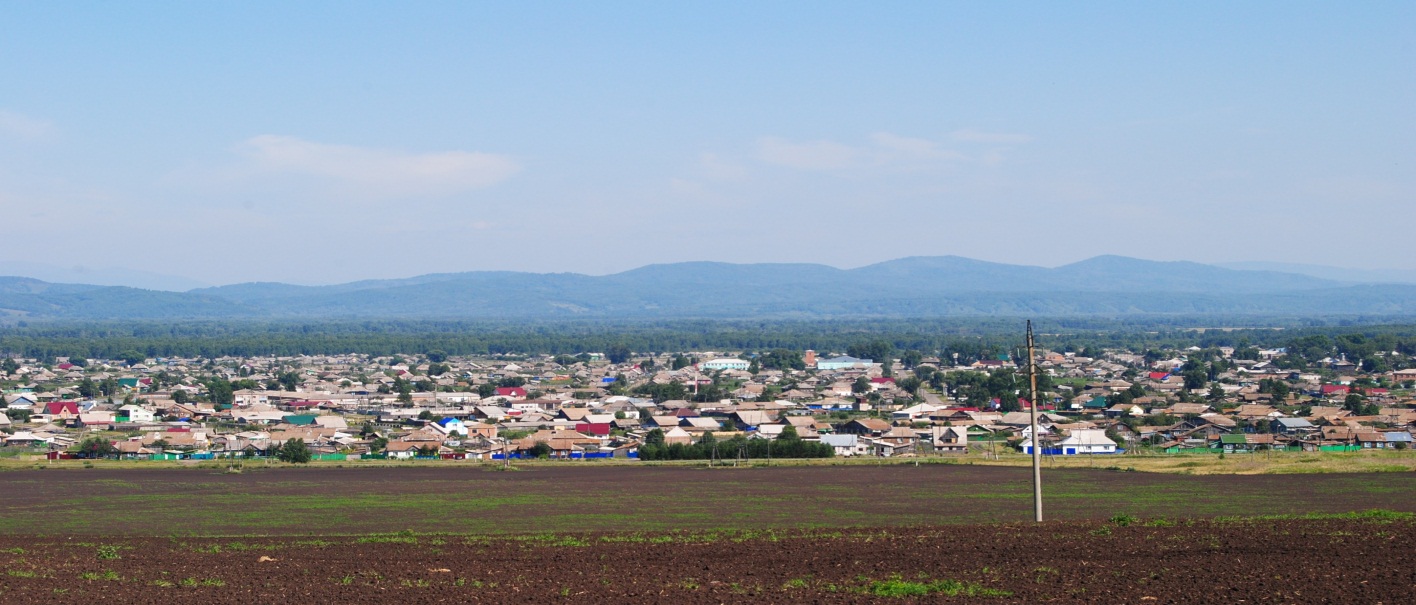 № 9 (240) от 16 мая 2019 г.с. КаратузскоеКАРАТУЗСКИЙ СЕЛЬСКИЙ СОВЕТ ДЕПУТАТОВРЕШЕНИЕ14.05.2019                                  с. Каратузское                                    № 21-155Об отчете главы Каратузского сельсовета за 2018 годЗаслушав и обсудив отчет главы Каратузского сельсовета об итогах деятельности администрации сельсовета в 2018 году, в соответствии с пунктом 3 статьи 25 Устава Каратузского сельсовета Каратузского района Красноярского края, ст.33 Регламента Каратузского сельского Совета депутатов, Каратузский сельский Совет депутатов РЕШИЛ:1 Утвердить отчет главы Каратузского сельсовета об итогах деятельности администрации сельсовета за 2018 год. Прилагается.2. Признать деятельность главы и работу администрации Каратузского сельсовета по итогам 2018 года удовлетворительной.3. Постановление вступает в силу со дня его принятия и подлежит опубликованию в периодическом печатном издании «Каратузский вестник», а так же на официальном сайте администрации Каратузского сельсовета http://www.karatuzskoe24.ru/.Председатель Каратузского сельского совета депутатов						О.В. ФедосееваГлава Каратузского сельсовета						А.А.СаарПриложение к Решению Каратузского сельского Совета депутатов №21-155 от 14.05.2019г. «Об отчете главы Каратузского сельсовета за 2018 год»ОТЧЕТглавы сельсовета об итогах деятельности 
администрации Каратузского сельсовета за 2018 годДобрый день, уважаемые жители Каратуза. Приветствую Вас и благодарю за то, что активно участвуете в жизни села и района.Каждый прожитый год приносит в жизнь сельсовета изменения, и 2018-ый - не стал исключением. По объемам выполненной работы, решенных планов и задач, задуманных и реализованных, он был насыщенным. И сегодня, я традиционно, представляю Вашему вниманию итоги развития Каратузского сельсовета в 2018 году, и постараюсь обозначить то, что у нас с вами в планах на 2019 год.Главной задачей администрации сельсовета было и остается повышение качества жизни его жителей, за счет бесперебойного функционирования всех систем жизнедеятельности территории. И это, прежде всего, обеспечение социальной стабильности, сбалансированности сельского бюджета, повышения эффективности бюджетных доходов и исполнения расходных обязательств, благоустройство, содержание дорог, работа по предупреждению и ликвидации последствий чрезвычайных ситуаций, обеспечение первичных мер пожарной безопасности и ряд вопросов, входящих в полномочия поселения и переданные государственные полномочия. Демографическая ситуацияКаратузский сельсовет – это два населенных пункта – село Каратузское и деревня Средний Кужебар, которые состоят из 130 улиц (в Каратузском 125, в Среднем Кужебаре – 5), трёх тысяч шестьсот тридцати девяти (3 639) хозяйств и восьми тысяч шестьсот тридцати двух (8 632) жителей. (01.01.2018 – 8595)В 2018 году численность жителей продолжала незначительно увеличиваться и демографическая ситуация в сельсовете следующая: прирост населения составил – 275 человек, из них родилось - 55, вновь зарегистрировано по месту жительства 220 человек. Убыль населения составляет 238 человек, из них в связи со смертью – 92, в связи с переездом – 146 человек. Таким образом, население сельсовета в прошедшем году увеличилось на 37 человек. Хочу отметить, что число жителей сельсовета на протяжении последних лет регулярно имеет небольшой прирост, и это положительный показатель.Производственная сфераОсновные предприятия, которые работают на территории сельсовета – это:- государственное предприятие «Каратузское дорожно-ремонтное строительное управление», которое не только строит и ремонтирует дороги, но и активно развивает отрасль растениеводства и животноводства; - общество с ограниченной ответственностью «Каратузский Тепло Водо Канал», которое предоставляет жилищно-коммунальные услуги - и Каратузский филиал Государственного предприятия «Краевое АТП», производственная деятельность которого - пассажирские и грузовые перевозки. Кроме того, это предприятие обслуживает школьные маршруты. Эти предприятия - градообразующие для нашей территории.Активно развивается малый бизнес. В 2018 году предприниматели Дерюшевы освоили выпуск хлеба и хлебобулочных изделий, которые реализуют в своих торговых точках. Ценовая политика на хлеб – только в интересах покупателя. Один за одним в течение 2018 года открылись сразу несколько магазинов: сначала магазин «Айсберг», затем «Абаканские полуфабрикаты» и «Вертуоз», а в конце года – магазин «Центральный». Несмотря на то, что «Абаканские полуфабрикаты» ввиду нерентабельности закрылись, сегодня практически готовы принять своих покупателей торговые площади в здании бывшей «Белой Елани». За прошлый год прекратили свою деятельность 4 индивидуальных предпринимателя и одно ООО, но численность субъектов малого бизнеса в райцентре с 2017 года выросла с 51% до 60% от их общего числа по району (168 в райцентре из 280 по району).Благодаря поддержке региональных и районных властей, стабильно осуществляют свою деятельность муниципальные и государственные учреждения образования, здравоохранения, культуры и социальной защиты населения.В прошедшем году состоялось одно из знаменательных событий года – открытие нового спортивного зала Каратузской спортивной школы. Этого долго ждали жители не только райцентра, но и всего района. Бюджет сельсоветаДля обеспечения экономической, социальной и финансовой стабильности в поселении проводится взвешенная бюджетная политика, направленная на реализацию мер по сохранению и увеличению налогового потенциала; обеспечение сбалансированности бюджетной системы сельсовета, чтобы полностью исполнить действующие расходные обязательства; повысить доступность и качество муниципальных услуг.Доходы бюджета сельсовета в 2018 году составили 30 миллионов 501 тысячу рублей, что на 8 миллионов 869 тысяч рублей меньше, по сравнению с 2017 годом. Уменьшение доходной части бюджета в 2018 году объясняется снижением отчисления в наш бюджет налога на доходы физических лиц с 10% до 2%. В структуре доходов собственные доходы занимают более 32 %, которых в течение 2018 года было получено 9 миллионов 812 тысяч рублей. Это более, чем на 6 миллионов рублей меньше по сравнению с 2017 годом. Работая над увеличением доходной части бюджета, в сельсовете была организована работа с налогоплательщиками по ликвидации просроченной задолженности по налогам. В результате 169 человек погасили имеющуюся задолженность на сумму 419 тысяч 300 рублей.Несмотря на значительное снижение доходной части, мы продолжаем решать важнейшие задачи по повышению безопасности дорожного движения, по содержанию автомобильных поселенческих дорог, уличному освещению. Мы смогли реализовать проекты по благоустройству и развитию инфраструктуры поселения. Следует отметить, что в 2018 году бюджетная обеспеченность на одного жителя составила 3 тысячи 664 рубля (в 2017 году – 4 833,0).Приоритетными задачами в области бюджетной политики на 2019 год считаю:- укрепление и развитие налогового потенциала сельсовета – это реализация комплекса мер по увеличению поступления местных налогов, предупреждению и недопущению возникновения новой задолженности;- увеличение доходов местного бюджета за счет участия в программах и грантах различного уровня.Муниципальный жилищный фондОдним из важных вопросов местного значения является содержание муниципального имущества, в том числе жилого фонда, учет нуждающихся в улучшении жилищных условий.Продолжается работа по оформлению в порядке приватизации гражданам документов, для передачи в собственность жилых помещений муниципального жилищного фонда. В 2018 году было передано 2 жилых помещения.По заявлениям жителей, в прошлом году составлено 93 акта обследования материально-бытовых условий и подготовлены ходатайства в Управление социальной защиты населения об оказании материальной помощи, которую все обратившиеся граждане смогли получить.В реестре муниципального жилья на конец 2018 года числится 75 жилых помещений, из них 57 – в Каратузском, 18 – в Среднем Кужебаре. По итогам года на учете состоит 264 человека, нуждающихся в улучшении жилищных условий. Из них 78 имеют право на внеочередное предоставление им жилых помещений. В 2018 году очередь пополнилась 15-тью заявителями из числа молодых семей или молодых специалистов. Отрадно отметить, что выросло число молодых семей, стоящих в очереди, которые в прошлом году получили социальную выплату по программе «Обеспечение жильем молодых семей и молодых специалистов с сельской местности». В прошлом году число таких семей – 7. (2017 – 3)Все освободившиеся жилые помещения муниципального жилого фонда перераспределяются согласно очередности, этими вопросами занимается жилищная комиссия.Жилищно-коммунальная сфера оказывает большое социальное воздействие на жизнь сельчан. Зачастую, проблемы в жилищно-коммунальном хозяйстве становятся одними из основных, если не главными препятствиями для поступательного развития территории. Не решив их, нельзя добиться социальной устойчивости.Считаю одними из важных задач в этой сфере – общественный и муниципальный контроль за качеством услуг и создание благоприятных условий для устойчивого развития жилищно-коммунального комплекса села.  В 2018 году специалистами администрации сельсовета, совместно с управляющей организацией было проведено 17 собраний граждан в многоквартирных домах, где решались вопросы выбора управляющей организации, Совета многоквартирного дома, принятия и утверждения тарифов на текущий и последующий год, ремонта жилого фонда, выбора способа управления домом.Каковы результаты проведенной работы? 24 из 26 многоквартирных домов выбрали способ управления и заключили договора с управляющей кампанией. В этом году готовятся необходимые документы для заключения договора с управляющей компанией еще одним многоквартирным домом. Не смогли определиться с выбором способа управления жильцы дома №2 по улице Шевченко.Второй год на нашей территории работает Программа капитального ремонта многоквартирных домов. В уходящем году, в Каратузском был выполнен капитальный ремонт крыш многоквартирных домов по улице Пушкина №27 и 25. Таким образом, за два года заменены кровли трех многоквартирных домов.Важное направление совместной работы сельсовета, района и жителей села – это участие в федеральных, краевых и муниципальных программах в сфере жилищно-коммунального хозяйства.С 2017 года в муниципальных образованиях края начата работа по участию в Федеральном проекте «Формирование комфортной сельской среды на 2018-2022 годы». Сельсовет активно включился в эту работу. Специалистами администрации было проведено 22 собрания жителей многоквартирных домов, где решались вопросы подачи заявки для участия в программе. В результате подано шесть заявок благоустройства дворовых территорий многоквартирных домов для участия в программе в 2019 году, которые утверждены решением общественной комиссии.Это дома по улицам:60лет Октября д.43, 60 лет Октября д.41,Спортивная д.1, Карбышева д.3, Карбышева д.4, Прибыткова д.26. Это позволит благоустроить дворовые территории шести многоквартирных домов на общую сумму более одного миллиона рублей (1,019,22 тыс. руб.), при участии средств:краевого бюджета –чуть боле 900 тысяч рублей (900,6), сельского бюджета – почти 88 тысяч рублей (87,8) и средств самих жителей – около 31 тысячи рублей (30,8)Задел в этом направлении на 2019 год есть. У нас определены дворовые территории, которые будут в этом году благоустраиваться. Для всех объектов разработаны дизайн-проекты. Выбрать подрядную организацию для выполнения работ по благоустройству дворов нужно не позднее 1 мая. Минимальный гарантийный срок на все виды работ – 3 года. Кроме этого, нам предстоит работа по оформлению земельных участков под многоквартирными домами, дворы которых благоустраиваются, чтобы передать их в общедолевую собственность жителям. Такую работу нужно провести до конца текущего года.Стало доброй традицией ежегодно участвовать в Конкурсе "Жители - за чистоту и благоустройство". В рамках проекта прошедшего года привлечены средства в сумме около 754-х тысяч рублей (753,9) и выполнены работы по освещению улицы Ленина села Каратузское протяженностью 770 метров.Ежегодно участвуем в конкурсе «Инициатива жителей – эффективность в работе», поддерживая инициативу жителей деревни Средний Кужебар. Результатом работы 2018 года стало получение средств из краевого бюджета на ремонт пожарного поста деревни и приобретение для него оборудования. Общая стоимость реализованного проекта составила чуть более 376 тысяч рублей.Наличие такого оборудованного поста в отдалённом селе существенно повышает защиту его жителей. Но для его полноценного функционирования, необходим автомобиль повышенной проходимости (типа Нива, УАЗ), для буксировки Огнеборца к месту пожара и обучение добровольных пожарных.И в этом году администрация сельсовета поддержала очередную инициативу жителей Среднего Кужебара. Для участия в конкурсе «Инициатива жителей – эффективность в работе» представлен проект по ограждению деревенского кладбища.Наша задача создать благоприятные условия для жизни. Чтобы этого добиться, необходим вклад жителей – как идеи, так и личное участие. Именно жители, а не чиновники в кабинетах, сообща решают, что в первую очередь необходимо сделать. Село — наш общий дом, поэтому выбор должен быть открытым, каждый житель должен высказать своё мнение. Возможность участия в 2019 году в Программе поддержки местных инициатив позволила жителям села Каратузского принять решение реализовать проект «Зеленая аллея» по улице Куйбышева. Жители считают, что благоустроить улицу Куйбышева крайне необходимо, так как это в разы повысит качество жизни населения и безопасность передвижения.Заявка на сумму 4 миллиона 332 тысячи рублей подана в Министерство финансов Красноярского края. Мы уверены, что в результате реализации проекта улучшится вид улицы, а это, в свою очередь позволит мотивировать жителей села на участие в благоустройстве своих улиц и усадеб.Для того, чтобы наши улицы, площади, парки и скверы были чистыми и в порядке, специалистами администрации проводятся рейды, выписываются предписания о недопущении нарушений правил благоустройства на территории Каратузского сельсовета. В связи с действующими Правилами содержания домашних животных, весной 2018 года было проведено повторное биркование крупнорогатых животных. Но, к сожалению, эта работа не дает нужного эффекта, и это регулярно обсуждается на страницах районной газеты, в телевизионных сюжетах и социальных сетях. Некоторые владельцы продолжают игнорировать требования по обязательному биркованию и содержанию животных, а часть их даже с бирками отпускают своих коров разгуливать по селу. Скот в селе пробиркован на 70-80%. Специалисты администрации проводили рейды и выявляли нерадивых хозяев, штрафовали их. В соответствии с законодательством размеры штрафов остаются неизменными уже много лет и гораздо ниже месячной оплаты за пастьбу в стаде. По закону о личном подсобном хозяйстве, владельцы скота должны самостоятельно организовывать стадо или заниматься самовыпасами, как это делают уже на протяжении нескольких лет в Таскино или Сагайском, где владельцы скота его пасут по очереди, исходя из расчета: сколько коров в хозяйстве, столько дней и пасут.Весной 2018 года специалистами администрации и депутатами сельсовета было организовано 8 сходов, сформировано четыре гурта, и мы потратили немало усилий, чтобы уговорить людей поработать пастухами. Но, уже к середине лета, многие сельчане перестали выгонять скот в стадо, предпочитая выгонять свою корову просто за калитку. Целый день животные бродят, где им вздумается: по улицам села, в парках и скверах, ломают саженцы деревьев, скот ходит возле административных зданий, школ, а ведь к нам приезжают гости.Подводя итоги, можно сказать, что мы будем продолжать работу по благоустройству села, хочется выразить надежду, что совместными усилиями Правила благоустройства, Правила содержания животных будут всеми исполняться.Административная комиссияПри администрации сельсовета работает административная комиссия. За 2018 год в комиссию поступило 78 материалов об административных правонарушениях, проведено 108 заседаний и составлен 51 протокол.В итоге в отношении 50 лиц было принято решение назначить административное наказание, из них 49 граждан являются физическими лицами и 1 должностное лицо. Административные наказания были назначены за нарушение тишины и покоя, за нарушение правил благоустройства, правил торговли, и неисполнение решений органов местного самоуправления. Предупреждения вынесены 24 лицам, 
26 нарушителям назначены штрафы на общую сумму 18 тысяч рублей.Дорожное хозяйствоДля стабильного роста территории очень важной считаю программу развития дорожного хозяйства. На протяжении последних трех лет особенно заметна финансовая поддержка отрасли. Это стало возможным благодаря главе района и Правительству края. В отчетном году заасфальтировано шесть улиц. Протяженностью 2 километра 205 метров: Заречная, Черкасова, Кутузова, Кравченко, Партизанская и Ленина. Выполнено профилирование гравийно-песчаной смесью по улицам Декабристов, Южной, Кропочева, Армейской. Всего выполнено работ на сумму 8 миллионов 96 тысяч рублей.Финансирование в 2018 году заметно снизилось с 11 миллионов 350 тысяч рублей до 8 миллионов рублей, что, конечно, ощутимо. Но и в этом году мы продолжим работу: планируем отремонтировать дороги улиц Чехова, Карбышева, 8-е Марта, Колхозной, Минусинской, Тельмана, Кравченко и Невского, что будет зависеть от суммы финансирования.На содержание дорог в 2018 году использован 1 миллион 
121 тысяча 752 рубля. Выполнен ямочный ремонт на улицах: Куйбышева, Пушкина, Ленина, Советская, Кравченко, Колхозная. Отремонтирован съезд на улице Ленина с автодороги на площадь к районному судуВ конце лета наносилась дорожная разметка 22-х пешеходных переходов и горизонтальная дорожная разметка по ходу движения автобусного маршрута, устанавливались и заменялись дорожные знаки. Произведена работа по устройству бетонного тротуара по улице Колхозной протяженностью 140 м.Остались и нерешенные проблемы. В соответствии с требованиями безопасности дорожного движения вблизи образовательных учреждений на территории Каратузского сельсовета, была проведена работа по установке дорожных знаков. В соответствии с техническими требованиями, завершение этих работ запланировано в текущем году.Судом определена обязанность администрации сельсовета оформить и зарегистрировать право собственности на автомобильные дороги местного значения и разработать проект организации дорожного движения.В 2017-2018 годах мы работали в этом направлении. Разработан проект организации дорожного движения. Право собственности оформлено на 25 улиц, 53 улицы поставлены на кадастровый учет как безхозяйные объекты недвижимости и по истечении 1 года будут также оформлены в собственность. В отношении еще 30 улиц ведутся кадастровые работы. Необходимо проведение кадастровых работ в отношении еще 23 улиц на сумму около 120 тысяч рублей. Финансирования на выполнение этих работ хватает в полном объеме. Сроки исполнения решения суда зависят лишь от выполнения кадастровых работ, а также истечения времени, необходимого для дальнейшего оформления права собственности.Безопасность населенияГлавным нашим приоритетом был и остается человек, его безопасность.В 2018 году на территории сельсовета чрезвычайных ситуаций не было. Благодаря слаженной работе службы благоустройства удалось избежать серьезных проблем с весенним паводком. К весеннему периоду 2018 года была произведена вывозка снега с территории села объёмом около 2500 м3. Повторно очистили водоотводные канавы и водопропускные трубы от загрязнений, снега и льда. Произвели работы по чернению ледяного покрова и ликвидации ледяных заторов на реке Каратузка, берегоукрепительные мероприятия и водоотводные работы. Благодаря этому выхода реки из берегов зафиксировано не было. При администрации сельсовета действует добровольная пожарная команда в количестве шести человек. К пожароопасному периоду 2018г. мы тщательно готовились: провели работу по устройству и возобновлению более 8 километров минерализованных полос территорий возгорания представляющих угрозу населению Каратузского сельсовета. Приобрели необходимые средства индивидуальной защиты и вспомогательную технику для тушения очагов возгорания на сумму чуть более 105 тысяч рублей. Совместными силами пожарно-химической станции и добровольной пожарной команды Каратузского сельсовета были ликвидированы и предотвращены 23 очага возгорания палов земель сельскохозяйственного назначения и лесных массивов на территории сельсовета. Для приобретенного в Средний Кужебар «Огнеборца» отремонтировали и переоборудовали помещение под полноценный пожарный пункт с привлечением грантовых средств Конкурса «Инициатива жителей – эффективность в работе». СпортНемаловажным направлением нашей работы считаю активное содействие развитию массового спорта. В районе этому направлению уделяется особое внимание, и администрация сельсовета старается внести свой вклад в общее дело. Ежегодно мы проводим турнир по шахматам на приз Главы Каратузского сельсовета в шахматно-шашечном клубе «Вместе мы сила».Совместно с депутатом сельсовета Валерием Михайловичем Лепешкиным, организовано и проведено первенство по легкой атлетике «Школьная спортивная лига», турнир на приз главы сельсовета по волейболу, соревнования среди школьников района «Серебряные коньки». Задача на текущий год - продолжать содействие развитию массового спорта в поселении. Работа с населениемВажным направлением деятельности органов местного самоуправления считаю работу с жителями. Люди обращаются к нам со своими просьбами, с жалобами, с пожеланиями. В прошлом году в адрес администрации сельсовета поступило 1282 обращения, из них 965 – устных, 317 письменных, 14 из которых - это коллективные заявления.Вопросы, по которым обращались жители в устных обращениях – это освещение, расчистка, подсыпка дорог, вывоз мусора.Большая часть письменных – 188 обращений – касались обследования материально-бытовых условий, разрешения на проведение земляных работ, регистрации по месту жительства в муниципальном жилье, перезаключения договоров социального найма.Принято 63 заявления об уточнении адресов земельных участков, утверждении схем расположения земельных участков на кадастровом плане территории, о присвоении адресов. Кроме того, поступило 66 заявлений, в которых поднимались вопросы относительно инфраструктуры села: очистки дорог, спиливания деревьев, водоотведения паводковых вод, ремонта уличного освещения. Одной из функций работы администрации, является выдача населению справок и выписок из домовых и похозяйственных книг. В 2018 году было выдано более 6000 справок, выписок и характеристик. Вся информация о хозяйствах сельсовета регистрируется в информационной базе «Регистр Муниципальных Образований», благодаря которой значительно упрощена процедура и сокращено время на выдачу справок жителям. Кроме того, использование базы позволяет систематизировать и анализировать данные по демографическому составу населения, жилищному фонду и личному подсобному хозяйству.Ушедший год был для нас насыщенным и, безусловно непростым. Я хочу поблагодарить всех за работу. Что-то нам удалось в большей, что-то — в меньшей степени, но в целом мы стремились работать эффективно. Мы добились хороших показателей, стремясь заложить фундамент завтрашнего благополучия и понимаем, какие задачи необходимо решать в будущем, поэтому вместе мы должны находить решения в различных вопросах и строить перспективные планы. Еще раз благодарю и говорю спасибо Вам, уважаемые Каратузсцы, ведь только работая вместе, мы сможем достичь высоких результатов. Спасибо за внимание!КАРАТУЗСКИЙ СЕЛЬСКИЙ СОВЕТ ДЕПУТАТОВРЕШЕНИЕ14.05.2019                                  с. Каратузское                                      № 21-156Об исполнении бюджета Каратузского сельсовета за 2018 год и плановый период 2019-2020 годовВ соответствии с действующими нормами Бюджетного Кодекса Российской Федерации и Положением о бюджетном процессе в Каратузском сельсовете, заслушав и обсудив информацию об исполнении бюджета Каратузского сельсовета за 2018 год Каратузский сельский Совет депутатов РЕШИЛ:1. Утвердить отчет об исполнении бюджета Каратузского сельсовета 
за 2018 год и плановый период 2019-2020 годов по доходам в сумме 30501,2 тыс. рублей, по расходам в сумме 30476,5 тыс. рублей, дефицит бюджета 24,7 тыс. рублей по следующим показателям:1.1. Источники внутреннего финансирования дефицита бюджета Каратузского сельсовета за 2018 год и плановый период 2019-2020 годов, согласно Приложению 1 к настоящему Решению;1.2. Доходы бюджета Каратузского сельсовета за 2018 год и плановый период 2019-2020 годов, согласно Приложению 2 к настоящему Решению;1.3. Распределения расходов бюджета Каратузского сельсовета по разделам и подразделам классификации расходов бюджетов Российской Федерации за 2018 год и плановый период 2019-2020 годов, согласно Приложению 3 к настоящему Решению;1.4. Расходы бюджета Каратузского сельсовета, согласно ведомственной структуры расходов бюджета Каратузского сельсовета за 2018 год и плановый период 2019-2020 годов, согласно Приложению 4 к настоящему Решению.2. Решение вступает в силу со дня его принятия и подлежит опубликованию в печатном издании органа местного самоуправления Каратузского сельсовета «Каратузский вестник».Председатель КаратузскогоСельского Совета депутатов                                                        О.В.ФедосееваГлава Каратузского сельсовета                                                    А.А. Саар          АДМИНИСТРАЦИЯ КАРАТУЗСКОГО СЕЛЬСОВЕТАПОСТАНОВЛЕНИЕ16.05.2019г.			с. Каратузское				№ 100 -ПОб утверждении положения о комиссии по безопасности дорожного движения Каратузского сельсоветаВ соответствии с Федеральным законом от 10.12.1995 № 196-ФЗ «О безопасности дорожного движения», руководствуясь  Уставом Каратузского сельсовета Каратузского района Красноярского краяПОСТАНОВЛЯЮ:1.	 Утвердить состав комиссии по безопасности дорожного движения Каратузского сельсовета согласно приложению № 1 к настоящему постановлению.2.	Утвердить Положение о комиссии по безопасности дорожного движения Каратузского сельсовета согласно приложению № 2 к настоящему постановлению.3. Признать утратившим силу постановление от 21.09.2016г. №460-П «Об утверждении положения о комиссии по безопасности дорожного движения  Каратузского сельсовета3.	Контроль за выполнением настоящего постановления оставляю за собой.4.	Настоящее постановление вступает в силу в день, следующий за днем его официального опубликования в печатном издании «Каратузский вестник».Глава Каратузского сельсовета 						А.А. СаарПриложение № 1 к Постановлению от 16.05.2019 г. № 100-ПСостав комиссии по безопасности дорожного движения Каратузского сельсоветаПриложение № 2 к Постановлению от 16.05.2019 г. № 100-ППоложение о комиссии по безопасности дорожного движения Каратузского сельсовета1. Общие положения1.1. Комиссия по безопасности дорожного движения (далее - Комиссия) является постоянным коллегиальным, межотраслевым органом, созданным для рассмотрения вопросов обеспечения безопасности дорожного движения на территории Каратузского сельсовета.1.2. В своей деятельности Комиссия руководствуется Конституцией Российской Федерации, законами Российской Федерации, указами и распоряжениями Президента Российской Федерации, постановлениями и распоряжениями Правительства Российской Федерации, законами Красноярского края, указами и распоряжениями Губернатора Красноярского края, постановлениями и распоряжениями Правительства Красноярского края, настоящим Положением.2. Задачи комиссии2.1. Обеспечение взаимодействия по вопросам обеспечения безопасности дорожного движения с органами исполнительной власти Красноярского края, органами местного самоуправления, общественными и иными организациями.2.2. Разработка предложений по совершенствованию нормативных актов в области обеспечения безопасности дорожного движения.3. Функции комиссии3.1. Рассмотрение вопросов состояния безопасности дорожного движения.3.2. Анализ причин аварийности на автомобильном транспорте,  состояния  работы по ее предупреждению;3.2. Содействие в привлечении общественных объединений к проведению мероприятий по обеспечению безопасности дорожного движения.3.3. Взаимодействие с органами исполнительной власти Красноярского края, органами местного самоуправления, общественными и иными организациями:3.4. Определение приоритетных направлений деятельности по осуществлению мероприятий по организации дорожного движения;3.5. Подготовка предложений по разработке и выполнению мероприятий по обеспечению безопасности дорожного движения, рассматривает обоснования потребности в финансовых и материально-технических ресурсах для их реализации;3.6. Оказание содействия средствам массовой информации в освещении проблем безопасности дорожного движения.4. Права комиссии4.1. Заслушивает на своих заседаниях представителей органов местного самоуправления и иных организаций.4.2. Запрашивает в установленном порядке у органов местного самоуправления, а также иных организаций материалы и информацию, необходимые для работы Комиссии.4.3. Привлекает в установленном порядке к работе Комиссии представителей научных и образовательных организаций, общественных объединений.5. Порядок организации деятельности комиссии5. Порядок организации деятельности комиссии.5.1. Состав комиссии утверждается постановлением Главы администрации Каратузского сельсовета.5.2. Комиссия действует в составе:председателя;заместителя председателя,секретаря;членов комиссии.5.3. Руководство деятельностью комиссии осуществляет председатель, а в его отсутствие - заместитель председателя комиссии, который:руководит работой комиссии;планирует деятельность комиссии;утверждает повестку заседаний комиссии;ведет заседания комиссии;подписывает протоколы заседаний комиссии.5.4. Подготовку заседаний комиссии и обобщение информации об исполнении ее решений осуществляет секретарь комиссии.5.5. Секретарь комиссии:готовит проект повестки заседаний комиссии;организовывает подготовку материалов для рассмотрения на заседаниях комиссии;обеспечивает ведение протокола заседаний;обобщает информацию о выполнении решений комиссии, поручений председателя комиссии и его заместителя;организовывает участие в заседаниях комиссии представителей заинтересованных организаций и объединений.5.6. Заседания комиссии проводятся не реже одного раза в квартал. В случае необходимости могут проводиться внеочередные заседания.5.7. Заседание комиссии считается правомочным, если на нем присутствует более половины ее состава.5.8. Решения комиссии принимаются большинством голосов присутствующих на заседании членов комиссии путем открытого голосования. При равенстве голосов правом решающего голоса обладает председательствующий на заседании комиссии.5.9. Копии протоколов и иная информация о деятельности комиссии доводится до сведения ее членов и других заинтересованных лиц путем рассылки секретарем материалов в течение десяти дней со дня проведения заседания.5.10. Решения комиссии, принятые в соответствии с ее компетенцией, носят рекомендательный характер.АДМИНИСТРАЦИЯ КАРАТУЗСКОГО СЕЛЬСОВЕТАПОСТАНОВЛЕНИЕ16.05.2019г.				с.Каратузское			№ 101-ПО создании единой комиссии по осуществлению закупок в администрации Каратузского сельсовета В соответствии Федеральным законом от 05.04.2013 № 44-ФЗ «О контрактной системе в сфере закупок товаров, работ, услуг для обеспечения государственных и муниципальных нужд», руководствуясь  Уставом Каратузского сельсовета Каратузского района Красноярского краяПОСТАНОВЛЯЮ:Создать единую комиссию по осуществлению закупок в администрации Каратузского сельсовета и утвердить ее состав согласно приложению № 1 к настоящему постановлению.Утвердить положение о единой комиссии по осуществлению закупок согласно приложению № 2 к настоящему постановлению.Признать утратившим силу постановление от 03.02.2014г. №25-П «О создании единой комиссии по осуществлению закупок в администрации Каратузского сельсовета»Контроль за выполнением настоящего постановления оставляю за собой.Настоящее постановление вступает в силу в день, следующий за днем его официального опубликования в печатном издании «Каратузский вестник».Глава Каратузского сельсовета						А.А. Саар Состав единой комиссии по осуществлению закупок в администрации Каратузского сельсовета (далее – комиссия)Положение о единой комиссии по осуществлению закупок в администрации Каратузского сельсовета (далее – комиссия)Общие положенияКомиссия создается в целях определения поставщиков (подрядчиков, исполнителей), за исключением осуществления закупки у единственного поставщика (подрядчика, исполнителя).Задачей комиссии является соблюдение всех принципов контрактной системы, определенных Федеральным законом от 05.04.2013 № 44-ФЗ «О контрактной системе в сфере закупок товаров, работ, услуг для обеспечения государственных и муниципальных нужд».Комиссия является единой для всех способов определения поставщиков (подрядчиков, исполнителей), за исключением осуществления закупки у единственного поставщика (подрядчика, исполнителя).Состав комиссии и порядок ее формированияЧисло членов комиссии, включая председателя комиссии, составляет 5 человек.Состав комиссии утверждается постановлением главы администрации Каратузского сельсовета.Комиссия формируется в следующем составе:председатель комиссии – 1 человек;заместитель председателя комиссии – 1 человек;секретарь комиссии – 1 человек;члены комиссии – 2 человека.В состав комиссии преимущественно включаются:- лица, прошедшие профессиональную переподготовку в сфере закупок;-лица, прошедшие повышение квалификации в сфере закупок;- лица, обладающие специальными знаниями, относящимися к объекту закупки.2.4. При включении в состав комиссии членов комиссии соблюдаются ограничения, предусмотренные Федеральным законом от 05.04.2013 № 44-ФЗ «О контрактной системе в сфере закупок товаров, работ, услуг для обеспечения государственных и муниципальных нужд».В случае выявления в составе комиссии лиц, противоречащих указанным ограничениям, глава администрации Каратузского сельсовета принимает решения об их замене.Замена члена комиссии производится путем внесения изменений в акт о создании комиссии.Организация деятельности комиссииРабота комиссии осуществляется на ее заседаниях.Комиссия правомочна осуществлять свои функции, если на заседании комиссии присутствует не менее чем пятьдесят процентов общего числа ее членов.Решения комиссии принимаются простым большинством голосов от числа присутствующих на заседании членов. При равенстве голосов голос председателя комиссии является решающим. При голосовании каждый член комиссии имеет один голос. Голосование осуществляется открыто. Заочное голосование не допускается.Председатель комиссии уведомляет членов комиссии об очередном заседании комиссии, организует и планирует её работу, председательствует на заседаниях комиссии, контролирует выполнение принятых решений.Председатель уведомляет членов комиссии об очередном заседании комиссии не позднее,  чем за 2 дня до дня заседания комиссии.В случае отсутствия председателя комиссии его функции осуществляет заместитель председателя комиссии.Секретарь комиссии своевременно передает необходимую информацию всем членам комиссии, ведет протоколы заседания, выдает выписки из протоколов или решений комиссии, ведет иную документацию комиссии.Иные члены комиссии принимают участие в работе комиссии, присутствуют на заседании комиссии, формируют запросы о получении информации, необходимой для работы комиссии.Решения комиссии оформляются протоколом, который подписывается членами комиссии, согласными с соответствующими решениями комиссии.  Если член комиссии имеет особое мнение, оно заносится в протокол  комиссии за подписью этого члена приемочной комиссии. 3.9. Протокол комиссии должен содержать: дату и место проведения заседания комиссии; общие сведения о закупке; сведения о заказчике;сведения о начальной (максимальной) цене контракта;сведения о поступивших заявках и предложениях;сведения о поступивших заявках и предложениях (номер, дата и время регистрации, решение о допуске или отказе в допуске, причина отказа  в допуске);сведения о рассмотрении поступивших заявках и предложениях;сведения о решениях, принятых членами комиссии;результаты закупки;Функции комиссииКомиссия осуществляет функции конкурсной комиссии, аукционной комиссии, котировочной комиссии, функции комиссии по рассмотрению заявок на участие в запросе предложений и окончательных предложений, предусмотренные Федеральным законом от 05.04.2013 № 44-ФЗ «О контрактной системе в сфере закупок товаров, работ, услуг для обеспечения государственных и муниципальных нужд».Права и обязанности комиссииПри выполнении своих функций члены комиссии обладают следующими правами:- при выполнении своих функций обращаться к специалистам администрации Каратузского сельсовета для получения необходимых комиссии сведений;- привлекать к своей работе специалистов администрации Каратузского сельсовета;- в случаях, предусмотренных Федеральным законом от 05.04.2013 № 44-ФЗ «О контрактной системе в сфере закупок товаров, работ, услуг для обеспечения государственных и муниципальных нужд» привлекать независимых экспертов;К обязанностям членов комиссии относятся:- сообщение главе администрации Каратузского сельсовета или его заместителю о возможности возникновения конфликта интересов при осуществлении закупки;- сообщение главе администрации Каратузского сельсовета или его заместителю об отказе предоставления сотрудниками необходимых комиссии сведений;Ответственность членов комиссииЧлены комиссии при осуществлении своих полномочий несут ответственность в соответствии с законодательством Российской Федерации.АДМИНИСТРАЦИЯ КАРАТУЗСКОГО СЕЛЬСОВЕТАПОСТАНОВЛЕНИЕ16.05.2019г.				с.Каратузское			№ 102-ПО создании приемочной комиссии администрации Каратузского сельсоветаВ соответствии Федеральным законом от 05.04.2013 № 44-ФЗ «О контрактной системе в сфере закупок товаров, работ, услуг для обеспечения государственных и муниципальных нужд», руководствуясь Уставом Каратузского сельсовета Каратузского района Красноярского краяПОСТАНОВЛЯЮ:Создать приемочную комиссию администрации Каратузского сельсовета и утвердить ее состав согласно приложению № 1 к настоящему постановлениюУтвердить положение о приемочной комиссии согласно приложению № 2 к настоящему постановлению.Признать утратившим силу постановление от 03.02.2014г. №26-П «О создании приемочной комиссии администрации Каратузского сельсовета».Контроль за выполнением настоящего постановления оставляю за собой.Настоящее постановление вступает в силу в день, следующий за днем его официального опубликования в печатном издании «Каратузский вестник».Глава Каратузского сельсовета						А.А. Саар Состав приемочной комиссии администрации Каратузского сельсовета (далее – комиссия)Положение о приемочной комиссии администрации Каратузского сельсовета Общие положения1.1. Положением о приемочной комиссии администрации Каратузского сельсовета (далее – комиссия) регулируются нормы, касающиеся определения состава комиссии и порядка ее формирования, организации деятельности комиссии, функции комиссии.1.2. Комиссия создается в целях приемки поставленного товара, выполненной работы (ее результатов), оказанной услуги, а также отдельных этапов поставки товара, выполнения работы, оказания услуги (далее - отдельный этап исполнения контракта), предусмотренных контрактом, включая проведение в соответствии с Федеральным законом от 05.04.2013 № 44-ФЗ «О контрактной системе в сфере закупок товаров, работ, услуг для обеспечения государственных и муниципальных нужд» экспертизы поставленного товара, результатов выполненной работы, оказанной услуги,а также отдельных этапов исполнения контракта.Состав комиссии и порядок ее формированияЧисло членов комиссии, включая председателя комиссии, составляет 5 человек.Состав комиссии утверждается постановлением Главы администрации Каратузского сельсоветаКомиссия формируется в следующем составе:председатель комиссии – 1 человек;заместитель председателя комиссии – 1 человек;секретарь комиссии – 1 человек;члены комиссии – 2 человека.Замена члена комиссии производится путем внесения изменений в акт о создании комиссии.Организация деятельности комиссииПредседатель комиссии уведомляет членов комиссии об очередном заседании комиссии, организует и планирует её работу, председательствует на заседаниях комиссии, контролирует выполнение принятых решений.Председатель уведомляет членов комиссии об очередном заседании комиссии не позднее,  чем за 3 дня до дня заседания комиссии.В случае отсутствия председателя комиссии его функции осуществляет заместитель председателя комиссии.Секретарь комиссии своевременно передает необходимую информацию всем членам комиссии, ведет протоколы заседания, выдает выписки из протоколов или решений комиссии, ведет иную документацию комиссии.Иные члены комиссии принимают участие в работе комиссии, присутствуют на заседании комиссии, формируют запросы о получении информации, необходимой для работы комиссии.Формой деятельности комиссии является заседание. Комиссия правомочна осуществлять свои функции, если на заседании комиссии присутствует не менее чем пятьдесят процентов общего числа ее членов.Члены комиссии осуществляют свои полномочия лично, передача членами комиссии своих полномочий другим лицам запрещается.Комиссия принимает решения открытым голосованием, простым большинством голосов.Каждый член комиссии имеет один голос. В случае равенства голосов голос председателя комиссии является решающим.По итогам проведения приемки работ может быть принято одно из следующих решений:результат отдельного этапа исполнения контракта (поставленный товар, выполненная работа, оказанная услуга) соответствует условиям контракта и подлежит приемке;выявлено несоответствие результата отдельного этапа исполнения контракта (поставленного товара, выполненной работы, оказанной услуги) условиям контракта. Выявленное несоответствие не препятствует приемке результата отдельного этапа исполнения контракта (поставленного товара, выполненной работы, оказанной услуги и устранено поставщиком (подрядчиком, исполнителем) в случае устранения поставщиком (подрядчиком, исполнителем);результат отдельного этапа исполнения контракта (поставленный товар, выполненная работа, оказанная услуга) не соответствует условиям контракта и приемке не подлежит.3.11. Решения комиссии оформляются протоколом, который подписывается членами комиссии, участвующими в приемке отдельного этапа исполнения контракта (товара, работы услуги) и согласными с соответствующими решениями комиссии.  Если член комиссии имеет особое мнение, оно заносится в протокол  комиссии за подписью этого члена приемочной комиссии. 3.12. Протокол приемочной комиссии по проведению приемки отдельного этапа исполнения контракта (товара, работы, услуги) по контракту должен содержать: дату и место проведения приемки отдельного этапа исполнения контракта (товара, работы, услуги) по контракту; реквизиты соответствующего контракта; список присутствующих на заседании членов комиссии; решение о возможности или о невозможности приемки отдельного этапа исполнения контракта (товара, работы, услуги); перечень замечаний, которые были выявлены по итогам приемки отдельного этапа исполнения контракта (товара, работы, услуги), и перечень рекомендаций и предложений по их реализации; результаты голосования по итогам приемки отдельного этапа исполнения контракта (товара, работы, услуги);3.13. Если по итогам приемки товаров (работ, услуг) будет принято 
решение о невозможности осуществления приемки отдельного этапа исполнения контракта (товара, работы, услуги), то протокол комиссии по проведению приемки отдельного этапа исполнения контракта (товара, работы, услуги) составляется не менее чем в двух экземплярах, один из которых передается (направляется) поставщику (подрядчику, исполнителю). Функции комиссииКомиссия осуществляет следующие функции: проводит анализ документов, подтверждающих факт результата отдельного этапа исполнения контракта (поставки товаров, выполнения работ, оказания услуг), на предмет соответствия указанных результатов (товаров, работ, услуг) количеству и качеству, ассортименту, годности, утвержденным образцам и формам изготовления, а также другим требованиям, предусмотренным контрактом; проводит анализ представленных поставщиком (подрядчиком, исполнителем) отчетных документов и материалов, включая товарно-транспортные документы, накладные, документы изготовителя, инструкции по применению товара, паспорт на товар, сертификаты соответствия, доверенности, промежуточные и итоговые акты о результатах проверки (испытания) материалов, оборудования на предмет их соответствия требованиям законодательства Российской Федерации и контракта, а также устанавливает наличие предусмотренного условиями  контракта количества экземпляров и копий отчетных документов и материалов; проводит экспертизу качества результата отдельного этапа исполнения контракта (поставленного товара, выполненной работы, оказанной услуги) на предмет их соответствия условиям контракта и предусмотренной им нормативной и технической документации; при необходимости запрашивает у поставщика (подрядчика, исполнителя) недостающие отчетные документы и материалы, а также получает разъяснения по представленным документам и материалам; выносит заключение по результатам проведенной приемки результата отдельного этапа исполнения контракта (поставленного товара, выполненной  работы, оказанной услуги) и в случае их соответствия условиям контракта составляет акт приемки-передачи результата отдельного этапа исполнения контракта (товара, работы, услуги);Ответственность членов комиссииЧлены комиссии при осуществлении своих полномочий несут ответственность в соответствии с законодательством Российской Федерации.АДМИНИСТРАЦИЯ КАРАТУЗСКОГО СЕЛЬСОВЕТАПОСТАНОВЛЕНИЕ16.05.2019г.                                 с. Каратузское                                       №103-ПОб обеспечении безопасности людей на водных объектах в летний период 2019  года на территории МО «Каратузский сельсовет»В целях обеспечения безопасности людей на водных объектах в летний период 2019 года на территории МО «Каратузский сельсовет», во исполнение постановления администрации Каратузского сельсовета от 29.04.2019 года № 377-п «Об обеспечении безопасности людей на водных объектах Каратузского района в летний период 2019 года», руководствуясь действующим законодательством, в связи с отсутствием оборудования и невозможностью проведения санитарно-эпидемиологической экспертизы водных объектов на территории Каратузского сельсовета ПОСТАНОВЛЯЮ:Утвердить план мероприятий по охране здоровья и жизни людей на водных объектах Каратузского сельсовета в летний период 2019 года, (приложение №1).Создать манёвренную группу экстренного реагирования по охране здоровья и жизни людей на водных объектах Каратузского сельсовета в летний период 2019 года, (приложение  № 2).Поручить лицам состава манёвренной группы с участием сотрудника правоохранительных органов (по согласованию) проводить рейды, согласно утвержденного графика (приложение  № 3).Запретить купание в береговой зоне р. Каратузка в черте населенного пункта, произвести установку информационных знаков о запрете купания.Контроль над исполнением настоящего постановления оставляю за собой.Опубликовать настоящее постановление в печатном издании органа местного самоуправления Каратузский сельсовет «Каратузский вестник».Постановление вступает в силу в день, следующий за днём его  официального опубликования в периодическом печатном  издании «Каратузский вестник».Глава Каратузского сельсовета                                                             А.А. СаарПриложение № 1 к постановлению№ 103–П от 16.05.2019г.ПЛАН мероприятий по обеспечению безопасности людей на водных объектах Каратузского сельсовета в летний период 2019 годаПриложение № 2 к постановлению№ 103–П от 16.05.2019г.СОСТАВманевренной группы экстренного реагирования по обеспечению безопасности людей на водных объектах Каратузского сельсовета в летний период 2019 годаА.А. Саар – глава Каратузского сельсоветаА.М. Болмутенко – заместитель главы администрации Каратузского сельсоветаД.Н. Бороданов – Начальник отделения УУП ОУУП и ПДН ОП №2 МО МВД России «Курагинский» (по согласованию)М.Д. Асалбеков – Начальник службы благоустройства администрации Каратузского сельсоветаИ.Н. Матвеев – Ведущий инженер по охране труда администрации Каратузского сельсоветаПриложение № 3 к постановлению№ 103–П от 16.05.2019г.График дежурстваответственных лиц из состава маневренной группы экстренного реагирования по обеспечению безопасности людей на водных объектах Каратузского сельсовета в летний период 2019 года.Выпуск номера подготовила администрация Каратузского сельсовета.Тираж: 50 экземпляров.Адрес: село Каратузское улица Ленина 30Приложение № 1   к Решению Каратузского сельского Совета депутатов №21-156 от 14.05.2019г. "Об исполнении бюджета за 2018 год и плановый период 2019-2020 годов"к Решению Каратузского сельского Совета депутатов №21-156 от 14.05.2019г. "Об исполнении бюджета за 2018 год и плановый период 2019-2020 годов"к Решению Каратузского сельского Совета депутатов №21-156 от 14.05.2019г. "Об исполнении бюджета за 2018 год и плановый период 2019-2020 годов"к Решению Каратузского сельского Совета депутатов №21-156 от 14.05.2019г. "Об исполнении бюджета за 2018 год и плановый период 2019-2020 годов"Источники внутреннего финансирования дефицита бюджета Каратузского сельсовета за 2018 год и плановый период 2019-2020 годовИсточники внутреннего финансирования дефицита бюджета Каратузского сельсовета за 2018 год и плановый период 2019-2020 годовИсточники внутреннего финансирования дефицита бюджета Каратузского сельсовета за 2018 год и плановый период 2019-2020 годовИсточники внутреннего финансирования дефицита бюджета Каратузского сельсовета за 2018 год и плановый период 2019-2020 годовИсточники внутреннего финансирования дефицита бюджета Каратузского сельсовета за 2018 год и плановый период 2019-2020 годовИсточники внутреннего финансирования дефицита бюджета Каратузского сельсовета за 2018 год и плановый период 2019-2020 годовтыс.руб№ п/пКод источника финансирования по КИВф, КИВ нФНаименование кода группы, подгруппы, статьи, вида источников финансирования дефицита бюджета, кода классификации операций сектора государственного управления, относящихся к источникам финансирования дефицита бюджета РФСумма на 2018 г.Уточненный план 2018 г.Исполнено за 2018 год


№ п/пКод источника финансирования по КИВф, КИВ нФНаименование кода группы, подгруппы, статьи, вида источников финансирования дефицита бюджета, кода классификации операций сектора государственного управления, относящихся к источникам финансирования дефицита бюджета РФСумма на 2018 г.Уточненный план 2018 г.Исполнено за 2018 год


№ п/пКод источника финансирования по КИВф, КИВ нФНаименование кода группы, подгруппы, статьи, вида источников финансирования дефицита бюджета, кода классификации операций сектора государственного управления, относящихся к источникам финансирования дефицита бюджета РФСумма на 2018 г.Уточненный план 2018 г.Исполнено за 2018 год


№ п/пКод источника финансирования по КИВф, КИВ нФНаименование кода группы, подгруппы, статьи, вида источников финансирования дефицита бюджета, кода классификации операций сектора государственного управления, относящихся к источникам финансирования дефицита бюджета РФСумма на 2018 г.Уточненный план 2018 г.Исполнено за 2018 год


160001000000000000000Источники внутреннего финансирования дефицита бюджета1300,00940,00-24,692.60001050000000000000Изменение остатков средств на счетах по учету средств бюджета1300,00940,00-24,693.60001050200000000500Увеличение прочих остатков средств бюджетов-18317,97-31632,99-30501,204.60001050201100000510Увеличение прочих остатков денежных средств бюджетов поселений-18317,97-31632,99-30501,205.60001050200000000600Уменьшение  прочих остатков средств бюджетов19617,9732572,9930476,516.60001050201000000610Уменьшение прочих остатков денежных средств бюджетов19617,9732572,9930476,517.60001050201100000610Уменьшение прочих остатков денежных средств бюджетов сельских поселений19617,9732572,9930476,51Приложение № 2   к Решению Каратузского сельского Совета депутатов №21-156 от 14.05.2019г. "Об исполнении бюджета за 2018 год и плановый период 2019-2020 годов"к Решению Каратузского сельского Совета депутатов №21-156 от 14.05.2019г. "Об исполнении бюджета за 2018 год и плановый период 2019-2020 годов"к Решению Каратузского сельского Совета депутатов №21-156 от 14.05.2019г. "Об исполнении бюджета за 2018 год и плановый период 2019-2020 годов"к Решению Каратузского сельского Совета депутатов №21-156 от 14.05.2019г. "Об исполнении бюджета за 2018 год и плановый период 2019-2020 годов"к Решению Каратузского сельского Совета депутатов №21-156 от 14.05.2019г. "Об исполнении бюджета за 2018 год и плановый период 2019-2020 годов" Доходы бюджета Каратузского сельсовета за 2018 год и плановый период 2019 -2020г.    Доходы бюджета Каратузского сельсовета за 2018 год и плановый период 2019 -2020г.    Доходы бюджета Каратузского сельсовета за 2018 год и плановый период 2019 -2020г.    Доходы бюджета Каратузского сельсовета за 2018 год и плановый период 2019 -2020г.    Доходы бюджета Каратузского сельсовета за 2018 год и плановый период 2019 -2020г.    Доходы бюджета Каратузского сельсовета за 2018 год и плановый период 2019 -2020г.    Доходы бюджета Каратузского сельсовета за 2018 год и плановый период 2019 -2020г.    Доходы бюджета Каратузского сельсовета за 2018 год и плановый период 2019 -2020г.    Доходы бюджета Каратузского сельсовета за 2018 год и плановый период 2019 -2020г.    Доходы бюджета Каратузского сельсовета за 2018 год и плановый период 2019 -2020г.    Доходы бюджета Каратузского сельсовета за 2018 год и плановый период 2019 -2020г.    Доходы бюджета Каратузского сельсовета за 2018 год и плановый период 2019 -2020г.    Доходы бюджета Каратузского сельсовета за 2018 год и плановый период 2019 -2020г.    Доходы бюджета Каратузского сельсовета за 2018 год и плановый период 2019 -2020г.   тыс.руб№ п/пКБККБККБККБККБККБККБККБКНаименование групп, подгрупп, статей, подстатей, элементов, программ (подпрограмм), кодов экономической классификации доходовДоходы бюджета на 2018 г.Уточненный план на 2018 г.Исполненно за 2018 годИсполненно в %№ п/пКБККБККБККБККБККБККБККБКНаименование групп, подгрупп, статей, подстатей, элементов, программ (подпрограмм), кодов экономической классификации доходовДоходы бюджета на 2018 г.Уточненный план на 2018 г.Исполненно за 2018 годИсполненно в %№ п/пГлавный администраторКод группыКод подгруппыКод статьиКод подстатьиКод элементаКод программыКод экономич классифНаименование групп, подгрупп, статей, подстатей, элементов, программ (подпрограмм), кодов экономической классификации доходовДоходы бюджета на 2018 г.Уточненный план на 2018 г.Исполненно за 2018 годИсполненно в %100010000000000000000НАЛОГОВЫЕ И НЕНАЛОГОВЫЕ ДОХОДЫ10725,1710725,179 812,6091,49218210100000000000000НАЛОГИ НА ПРИБЫЛЬ, ДОХОДЫ10230,1710230,179 796,7995,76318210102000010000110Налог на доходы физических лиц1871,371871,371 815,1997,00418210102010010000110Налог на доходы  физических лиц с доходов,  источником которых является налоговый агент, за исключением доходов, в отношении которых исчисление и уплата налога осуществляется в соответствии со статьями 227, 227.1, 228 Налогового кодекса Российской Федерации1871,371871,371 815,1997,00510010300000000000110НАЛОГИ НА ТОВАРЫ (РАБОТЫ, УСЛУГИ), РЕАЛИЗУЕМЫЕ НА ТЕРРИТОРИИ РОССИЙСКОЙ ФЕДЕРАЦИИ1041,401041,401 125,90108,11610010302000010000110Акцизы по подакцизным товарам (продукции), производимым на территории Российской Федерации1041,401041,401 125,90108,11710010302230010000110Доходы от уплаты акцизов на дизельное топливо, подлежащие  распределению между бюджетами субъектов  Российской Федерации и  местными бюджетами с учетом  установленных дифференцированных нормативов отчислений в местные бюджеты387,00387,00501,66129,63810010302240010000110Доходы от уплаты акцизов на моторные масла для дизельных и (или) карбюраторных (инжекторных) двигателей,  подлежащие  распределению между бюджетами субъектов  Российской Федерации и  местными бюджетами с учетом  установленных дифференцированных нормативов отчислений в местные бюджеты2,902,904,83166,55910010302250010000110Доходы от уплаты акцизов на автомобильный бензин,  подлежащие  распределению между бюджетами субъектов  Российской Федерации и  местными бюджетами с учетом  установленных дифференцированных нормативов отчислений в местные бюджеты 711,60711,60731,81102,841010010302260010000110Доходы от уплаты акцизов на прямогонный бензин,  подлежащие  распределению между бюджетами субъектов  Российской Федерации и  местными бюджетами с учетом  установленных дифференцированных нормативов отчислений в местные бюджеты -60,10-60,10-112,40187,021111911618000000000140ШТРАФЫ , САНКЦИИ , ВОЗМЕЩЕНИЕ УЩЕРБА 0,000,0010,000,001211911618050000000140Денежные взыскания (штрафы) за нарушение бюджетного законодательства Российской Федерации0,000,0010,000,001311911618050100000140Денежные взыскания (штрафы) за нарушение бюджетного законодательства (в части бюджетов сельских  поселений)0,000,0010,000,001418210500000000000000НАЛОГИ НА СОВОКУПНЫЙ ДОХОД40,0020,0020,37101,851518210503000010000110Единый сельскохозяйственный налог 40,0020,0020,37101,851618210503010011000110Единый сельскохозяйственный налог 40,0020,0020,37101,851718210600000000000000НАЛОГИ НА ИМУЩЕСТВО7277,407297,406 825,3393,531818210601000000000110Налог на имущество физических лиц7277,407297,406 825,3393,531918210601030100000110Налог на имущество физических лиц, взимаемый по ставкам, применяемым к объектам налогообложения, расположенным в границах сельских поселений1315,001430,001 456,58101,862018210606000000000110Земельный налог 5962,405867,405 368,7591,502118210606030101000110Земельный налог с организаций3781,103667,103 135,8685,512218210606033101000110Земельный налог с организаций, обладающих земельным участком, расположенным в границах сельских поселений3781,103667,103 135,8685,512318210606040101000110Земельный налог с физических лиц2181,302200,302 232,89101,482418210606043101000110Земельный налог с физических лиц, обладающих земельным участком, расположенным в границах сельских поселений2181,302200,302 232,89101,482560011100000000000000ДОХОДЫ ОТ ИСПОЛЬЗОВАНИЯ ИМУЩЕСТВА, НАХОДЯЩЕГОСЯ В ГОСУДАРСТВЕННОЙ И МУНИЦИПАЛЬНОЙ СОБСТВЕННОСТИ495,00495,007,171,452660011105000000000120Доходы, получаемые в виде арендной либо  иной платы за передачу в возмездное пользование государственного и муниципального имущества  (за исключением имущества  бюджетных и автономных учреждений , а также имущества государственных  и муниципальных унитарных предприятий, в том числе казенных)0,000,001,250,002760011105025000000120Доходы, получаемые в виде арендной либо  иной платы за передачу в возмездное пользование государственного и муниципального имущества  (за исключением имущества  бюджетных и автономных учреждений , а также имущества государственных  и муниципальных унитарных предприятий, в том числе казенных)0,000,001,250,002860011105025100000120Доходы, получаемые в виде арендной либо  иной платы за передачу в возмездное пользование государственного и муниципального имущества  (за исключением имущества  бюджетных и автономных учреждений , а также имущества государственных  и муниципальных унитарных предприятий, в том числе казенных)0,000,001,250,002960011109000000000120Прочие доходы  от использования имущества и прав,  находящихся в государственной и муниципальной собственности (за исключением имущества   бюджетных и автономных учреждений, а также имущества государственных  и муниципальных унитарных предприятий, в том числе казенных) 495,00495,005,921,203060011109040000000120Прочие поступления от использования имущества, находящегося в государственной и муниципальной собственности (за исключением имущества  бюджетных и автономных учреждений, а также имущества государственных и муниципальных унитарных предприятий, в том числе казенных)495,00495,005,921,203160011109045100000120Прочие поступления от использования имущества, находящегося в собственности сельских поселений (за исключением имущества муниципальных бюджетных и автономных учреждений, а также имущества муниципальных унитарных предприятий, в том числе казенных)495,00495,005,921,203260011600000000000000ШТРАФЫ , САНКЦИИ , ВОЗМЕЩЕНИЕ УЩЕРБА 0,000,008,640,003360011651000000000140Денежные взыскания (штрафы), установленные законами субъектов Российской Федерации за несоблюдение муниципальных правовых актов, зачисляемые в бюджеты поселений0,000,008,640,003460011651040000000140Денежные взыскания (штрафы), установленные законами субъектов Российской Федерации за несоблюдение муниципальных правовых актов, зачисляемые в бюджеты поселений0,000,008,640,003560011651040020000140Денежные взыскания (штрафы), установленные законами субъектов Российской Федерации за несоблюдение муниципальных правовых актов, зачисляемые в бюджеты поселений0,000,008,640,003660020000000000000000БЕЗВОЗМЕЗДНЫЕ ПОСТУПЛЕНИЯ7592,8020907,8220 688,6098,953760020200000000000000БЕЗВОЗМЕЗДНЫЕ ПОСТУПЛЕНИЯ ОТ ДРУГИХ БЮДЖЕТОВ БЮДЖЕТНОЙ СИСТЕМЫ РОССИЙСКОЙ ФЕДЕРАЦИИ7592,8020907,8220 688,6098,953860020210000000000151Дотации бюджетам бюджетной системы Российской Федерации7107,807107,807 107,80100,003960020215001000000151Дотации на выравнивание бюджетной обеспеченности7107,807107,807 107,80100,004060020215001102711151Дотации бюджетам сельских поселений на выравнивание бюджетной обеспеченности7107,807107,807 107,80100,004160020220000000000151Субсидии бюджетам бюджетной системы Российской Федерации (межбюджетные субсидии)40,0012210,0211 990,8098,204260020229999000000151Прочие субсидии40,0012210,0211 990,8098,204360020229999100000151Прочие субсидии бюджетам сельских поселений40,0012210,0211 990,8098,204460020229999101021151Субсидии бюджетам сельских поселений на региональные выплаты и выплаты, обеспечивающие уровень заработной платы работников бюджетной сферы не ниже размера минимальной заработной платы (минимального размера оплаты труда)0,00336,27336,27100,004560020229999101040151Субсидии бюджетам сельских поселений на частичное финансирование (возмещение) расходов на повышение размеров оплаты труда отдельным категориям работников бюджетной сферы Красноярского края0,00252,50252,50100,004660020229999101047151Субсидии бюджетам сельских поселений на частичное финансирование (возмещение) расходов на повышение размеров оплаты труда работников бюджетной сферы Красноярского края с 1 января 2018 года на 4 процента0,00375,88375,88100,004760020229999107412151Субсидии бюджетам сельских поселений на частичное финансирование (возмещение) расходов на обеспечение первичных мер пожарной безопасности0,00165,30165,31100,014860020229999107492151Субсидии бюджетам сельских поселений на реализацию мероприятий, направленных на повышение безопасности дорожного движения0,00216,30216,30100,004960020229999107508151Субсидии бюджетам сельских поселений на содержание автомобильных дорог общего пользования местного значения за счет средств дорожного фонда  Красноярского края0,001739,771 739,77100,005060020229999107509151Субсидии бюджетам сельских поселений на капитальный ремонт и ремонт автомобильных дорог общего пользования местного значения за счет средств дорожного фонда Красноярского края0,008000,008 000,00100,005160020229999107555151Субсидии бюджетам сельских  поселений на организацию и проведение аккарицидных обработок мест массового отдыха населения40,0040,0040,00100,005260020229999107741151Субсидии бюджетам муниципальных образований  для реализации проектов по благоустройству территорий поселений, городских округов0,00737,00517,7770,255360020229999107749151Субсидии бюджетам муниципальных образований   для реализации проектов по решению вопросов местного значения сельских поселений0,00347,00347,00100,005460020230000000000151Субвенции бюджетам бюджетной системы Российской Федерации23,9025,9525,95100,005560020230024000000151Субвенции  бюджетам сельских поселений на выполнение передаваемых полномочий субъектов Российской Федерации23,9025,9525,95100,005660020230024100000151Субвенции бюджетам сельских поселений на выполнение передаваемых полномочий субъектов Российской Федерации23,9025,9525,95100,005760020230024107514151Субвенции бюджетам  сельских поселений на выполнение  государственных полномочий по созданию и обеспечению  деятельности  административных комиссий23,9025,9525,95100,005860020249000000000151Иные межбюджетные трансферты 421,101564,051 564,05100,005960020249999000000151Прочие межбюджетные трансферты, передаваемые бюджетам421,101564,051 564,05100,006060020249999100000151Прочие межбюджетные трансферты передаваемые бюджетам  сельских поселений421,101564,051 564,05100,006160020249999102721151Иные межбюджетные трансферты на поддержку мер по обеспечению сбалансированности бюджетов сельских поселений421,101564,051 564,05100,006260020700000000000180Прочие безвозмездные поступления000,000,006360020705000100000180Прочие  безвозмездные   поступления   в   бюджеты сельских поселений000,000,006460020705030100000180Прочие  безвозмездные   поступления   в   бюджеты  сельских поселений000,000,00656002196000000000151ВОЗВРАТ ОСТАТКОВ СУБСИДИЙ, СУБВЕНЦИЙ И ИНЫХ МЕЖБЮДЖЕТНЫХ ТРАНСФЕРТОВ, ИМЕЮЩИХ ЦЕЛЕВОЕ НАЗНАЧЕНИЕ, ПРОШЛЫХ ЛЕТ000,000,00666002196001000000151Возврат прочих остатков субсидий, субвенций и иных межбюджетных трансфертов, имеющих целевое назначение, прошлых лет из бюджетов сельских поселений000,000,00676002196001010000151Возврат прочих остатков субсидий, субвенций и иных межбюджетных трансфертов, имеющих целевое назначение, прошлых лет из бюджетов сельских поселений000,000,0068ВСЕГО  ДОХОДОВ:18317,9731632,9930 501,2096,42Приложение № 3к Решению Каратузского сельского Совета депутатов №21-156 от 14.05.2019г. "Об исполнении бюджета за 2018 год и плановый период 2019-2020 годов"к Решению Каратузского сельского Совета депутатов №21-156 от 14.05.2019г. "Об исполнении бюджета за 2018 год и плановый период 2019-2020 годов"к Решению Каратузского сельского Совета депутатов №21-156 от 14.05.2019г. "Об исполнении бюджета за 2018 год и плановый период 2019-2020 годов"к Решению Каратузского сельского Совета депутатов №21-156 от 14.05.2019г. "Об исполнении бюджета за 2018 год и плановый период 2019-2020 годов"Распределение расходов бюджета Каратузского сельсовета по разделам и подразделам классификации расходов бюджетов Российской Федерации за 2018 год 
и плановый период 2019-2020 годовРаспределение расходов бюджета Каратузского сельсовета по разделам и подразделам классификации расходов бюджетов Российской Федерации за 2018 год 
и плановый период 2019-2020 годовРаспределение расходов бюджета Каратузского сельсовета по разделам и подразделам классификации расходов бюджетов Российской Федерации за 2018 год 
и плановый период 2019-2020 годовРаспределение расходов бюджета Каратузского сельсовета по разделам и подразделам классификации расходов бюджетов Российской Федерации за 2018 год 
и плановый период 2019-2020 годовРаспределение расходов бюджета Каратузского сельсовета по разделам и подразделам классификации расходов бюджетов Российской Федерации за 2018 год 
и плановый период 2019-2020 годовРаспределение расходов бюджета Каратузского сельсовета по разделам и подразделам классификации расходов бюджетов Российской Федерации за 2018 год 
и плановый период 2019-2020 годовРаспределение расходов бюджета Каратузского сельсовета по разделам и подразделам классификации расходов бюджетов Российской Федерации за 2018 год 
и плановый период 2019-2020 годов тыс.руб.№ строкиНаименование главных распорядителей наим показателей бюджетной классификациираздел, подразделСумма 
на 2018 г.Уточненный план на 2018 г.Исполненно за 2018 г.Исполненно в %№ строкиНаименование главных распорядителей наим показателей бюджетной классификациираздел, подразделСумма 
на 2018 г.Уточненный план на 2018 г.Исполненно за 2018 г.Исполненно в %№ строкиНаименование главных распорядителей наим показателей бюджетной классификациираздел, подразделСумма 
на 2018 г.Уточненный план на 2018 г.Исполненно за 2018 г.Исполненно в %1Общегосударственные вопросы.01006 437,016 595,646 577,8499,732Функционирование  высшего  должностного лица   субъекта Российской Федерации  и муниципального образования0102681,66815,30810,0299,353Функционирование законодательных(представительных)органов государственной власти и представительных органов муниципального образования0103568,06640,47640,47100,004Функционирование Правительства Российской Федерации,высших исполнительных органов государственной власти субъектов Российской Федерации , местных администраций01043 098,633 586,473 573,9699,655Резервные фонды011140,000,000,006Другие общегосударственные вопросы01132 048,661 553,401 553,40100,007Национальная безопасность и правоохранительная деятельность0300216,50218,27218,27100,008Обеспечение пожарной безопасности0310216,50218,27218,27100,009Национальная экономика04001 754,5111 962,3911 929,3699,7210Дорожное хозяйство (дорожные фонды)04091 254,5111 312,1611 279,1399,7111Другие  вопросы в области национальной экономики0412500,00650,23650,23100,0012Жилищно-коммунальное хозяйство 05005 413,757 970,857 125,2089,3913Жилищное хозяйство 050130,000,000,000,0014Благоустройство 05035 363,887 950,987 106,9889,3815Другие вопросы в области жилищно-коммунального хозяйства050519,8719,8718,2291,6816Культура, кинематография  08005 596,505 596,504 396,5078,5617Культура :08015 596,505 596,504 396,5078,5618Здравоохранение090044,8044,8044,80100,0019Другие вопросы в области здравоохранения090944,8044,8044,80100,0020Социальная  политика1000144,00173,64173,64100,0021Пенсионное обеспечение  1001144,00173,64173,64100,0022Межбюджетные трансферты общего характера140010,9010,9010,90100,0023Прочие межбюджетные трансферты общего характера бюджетам субъектов Российской Федерации  и муниципальных образований140310,9010,9010,90100,0024Условно утвержденные расходы0,000,000,0025Всего   расходов19 617,9732 572,9930 476,5193,56Приложение № 4к Решению Каратузского сельского Совета депутатов №21-156 от 14.05.2019г. "Об исполнении бюджета за 2018 год и плановый период 2019-2020 годов"к Решению Каратузского сельского Совета депутатов №21-156 от 14.05.2019г. "Об исполнении бюджета за 2018 год и плановый период 2019-2020 годов"к Решению Каратузского сельского Совета депутатов №21-156 от 14.05.2019г. "Об исполнении бюджета за 2018 год и плановый период 2019-2020 годов"к Решению Каратузского сельского Совета депутатов №21-156 от 14.05.2019г. "Об исполнении бюджета за 2018 год и плановый период 2019-2020 годов"к Решению Каратузского сельского Совета депутатов №21-156 от 14.05.2019г. "Об исполнении бюджета за 2018 год и плановый период 2019-2020 годов"Ведомственная структура расходов бюджета Каратузского сельсовета за 2018 год Ведомственная структура расходов бюджета Каратузского сельсовета за 2018 год Ведомственная структура расходов бюджета Каратузского сельсовета за 2018 год Ведомственная структура расходов бюджета Каратузского сельсовета за 2018 год Ведомственная структура расходов бюджета Каратузского сельсовета за 2018 год Ведомственная структура расходов бюджета Каратузского сельсовета за 2018 год Ведомственная структура расходов бюджета Каратузского сельсовета за 2018 год Ведомственная структура расходов бюджета Каратузского сельсовета за 2018 год Ведомственная структура расходов бюджета Каратузского сельсовета за 2018 год Ведомственная структура расходов бюджета Каратузского сельсовета за 2018 год тыс.руб.№ п/пНаименование главных распорядителей наименование показателей бюджетной классификацииКод ведомстваРаздел, подразделЦелевая статьяВид расходовСумма на 2018г.Уточненный план 
на 2018 гИсполне-но за 
2018 г.Исполне-но в % за 2018 г.№ п/пНаименование главных распорядителей наименование показателей бюджетной классификацииКод ведомстваРаздел, подразделЦелевая статьяВид расходовСумма на 2018г.Уточненный план 
на 2018 гИсполне-но за 
2018 г.Исполне-но в % за 2018 г.№ п/пНаименование главных распорядителей наименование показателей бюджетной классификацииКод ведомстваРаздел, подразделЦелевая статьяВид расходовСумма на 2018г.Уточненный план 
на 2018 гИсполне-но за 
2018 г.Исполне-но в % за 2018 г.12Общегосударственные вопросы600010000000000006 437,016 595,646 577,8499,733Непрограммные расходы органов местного самоуправления60001029000000000681,66815,30810,0299,354Функционирование  высшего  должностного лица субъекта РФ и муниципального образования60001029020000000681,66815,30810,0299,355Глава муниципального образования в рамках непрограммных расходов органов местного самоуправления60001029020000210681,66740,79735,5199,296Расходы на выплаты персоналу в целях обеспечения выполнения функций государственными (муниципальными) органами, казенными учреждениями, органами управления государственными внебюджетными фондами60001029020000210100681,66740,79735,5199,297Расходы на выплату персоналу государственных (муниципальных) органов60001029020000210120681,66740,79735,5199,298Расходы за счет Субсидии бюджетам сельских поселений на частичное финансирование (возмещение) расходов на повышение размеров оплаты труда отдельным категориям работников бюджетной сферы Красноярского края600010290200104000,0047,2647,26100,009Расходы на выплаты персоналу в целях обеспечения выполнения функций государственными (муниципальными) органами, казенными учреждениями, органами управления государственными внебюджетными фондами600010290200104001000,0047,2647,26100,0010Расходы на выплату персоналу государственных (муниципальных) органов600010290200104001200,0047,2647,26100,0011Расходы за счет субсидии на частичное  финансирование (возмещение) расходов  на повышение размеров оплаты труда работников бюджетной сферы  Красноярского края  с 1 января 2018 года на 4 процента600010290200104700,0027,2527,25100,0012Расходы на выплаты персоналу в целях обеспечения выполнения функций государственными (муниципальными) органами, казенными учреждениями, органами управления государственными внебюджетными фондами600010290200104701000,0027,2527,25100,0013Расходы на выплату персоналу государственных (муниципальных) органов600010290200104701200,0027,2527,25100,0014Непрограммные расходы органов местного самоуправления600010490000000003 098,633 586,473 573,9699,6515Функционирование Правительства РФ,высших исполнительных органов государственной власти субъектов РФ, местных администраций600010490300000003 098,633 586,473 573,9699,6516  Руководство и управление в сфере установленных функций органов   местного самоуправления в рамках непрограммных расходов органов местного самоуправления600010490300002103 098,633 323,753 310,7499,6117Расходы на выплаты персоналу в целях обеспечения выполнения функций государственными (муниципальными) органами, казенными учреждениями, органами управления государственными внебюджетными фондами600010490300002101002 307,832 524,982 524,0599,9618Расходы на выплату персоналу государственных (муниципальных) органов600010490300002101202 307,832 524,982 524,0599,9619Закупка товаров, работ и услуг для государственных (муниципальных) нужд60001049030000210200790,80790,20778,5098,5220Иные закупки товаров, работ и услуг для обеспечения государственных (муниципальных) нужд60001049030000210240790,80790,20778,5098,5221Иные бюджетные ассигнования600010490300002108000,008,578,1995,5422Уплата налогов, сборов и иных платежей 600010490300002108500,008,578,1995,5423Расходы сельских поселений на региональные выплаты и выплаты, обеспечивающие уровень заработной платы работников бюджетной сферы не ниже размера минимальной заработной платы (минимального размера оплаты труда)  в рамках непрограммных расходов600010490300102100,003,613,61100,0024Расходы на выплаты персоналу в целях обеспечения выполнения функций государственными (муниципальными) органами, казенными учреждениями, органами управления государственными внебюджетными фондами600010490300102101000,003,613,61100,0025Расходы на выплату персоналу государственных (муниципальных) органов600010490300102101200,003,613,61100,0026Расходы за счет Субсидии бюджетам сельских поселений на частичное финансирование (возмещение) расходов на повышение размеров оплаты труда отдельным категориям работников бюджетной сферы Красноярского края600010490300104000,00165,86165,86100,0027Расходы на выплаты персоналу в целях обеспечения выполнения функций государственными (муниципальными) органами, казенными учреждениями, органами управления государственными внебюджетными фондами600010490300104001000,00165,86165,86100,0028Расходы на выплату персоналу государственных (муниципальных) органов600010490300104001200,00165,86165,86100,0029Расходы за счет субсидии на частичное  финансирование (возмещение) расходов  на повышение размеров оплаты труда работников бюджетной сферы  Красноярского края  с 1 января 2018 года на 4 процента600010490300104700,0093,2593,75100,5430Расходы на выплаты персоналу в целях обеспечения выполнения функций государственными (муниципальными) органами, казенными учреждениями, органами управления государственными внебюджетными фондами600010490300104701000,0093,2593,75100,5431Расходы на выплату персоналу государственных (муниципальных) органов600010490300104701200,0093,2593,75100,5432Резервные фонды6000111000000000040,000,000,000,0033Муниципальная программа  "Защита населения и территории Каратузского сельсовета от чрезвычайных ситуаций природного и техногенного характера, терроризма и экстримизма, обеспечение пожарной безопасности на 2014-2020 годы"6000111030000000040,000,000,000,0034Подпрограмма "Защита населения и территории Каратузского сельсовета от чрезвычайных ситуаций природного и техногенного характера, на 2014-2020 годы"6000111031000000040,000,000,000,0035Осуществление предуприждения и ликвидации последствий паводка в затапливаемых районах муниципального образования в рамках подпрограммы "Защита населения и территории Каратузского сельсовета от чрезвычайных ситуаций природного и техногенного характера" на 2014-2018 годы, муниципальной программы "Защита населения и территории Каратузского сельсовета от чрезвычайных ситуаций природного и техногенного характера, терроризма и экстремизма, обеспечение пожарной безопасности" на 2014-2020 годы6000111031000001040,000,000,000,0036Закупка товаров, работ и услуг для государственных (муниципальных) нужд6000111031000001020040,000,000,000,0037Иные закупки товаров, работ и услуг для обеспечения государственных (муниципальных) нужд6000111031000001024040,000,000,000,0038Другие общегосударственные вопросы6000113000000000034,9231,1431,14100,0039Муниципальная программа "Защита населения и территории Каратузского сельсовета от чрезвычайных ситуаций природного и техногенного характера, терроризма и экстримизма, обеспечение пожарной безопасности на 2014-2020 годы"6000113030000000011,025,195,19100,0040Подпрограмма "По профилактике терроризма экстримизма, минимизации и (или) ликвидации последствий проявления терроризма и экстримизма в границах Каратузского сельсовета на 2014-2020 годы"6000113033000000011,025,195,19100,0041Выполнение антитеррористических мероприятий в рамках подпрограммы "По профилактике терроризма экстремизма, минимизации и (или) ликвидации последствий проявления терроризма и экстремизма в границах Каратузского сельсовета "на 2014-2020 годы, муниципальной программы "Защита населения и территории Каратузского сельсовета от чрезвычайных ситуаций природного и техногенного характера, терроризма и экстремизма, обеспечение пожарной безопасности" на 2014-2020 годы6000113033000002011,025,195,19100,0042Закупка товаров, работ и услуг для государственных (муниципальных) нужд6000113033000002020011,025,195,19100,0043Иные закупки товаров, работ и услуг для обеспечения государственных (муниципальных) нужд6000113033000002024011,025,195,19100,0044Непрограммные расходы органов местного самоуправления6000113900000000023,9025,9525,95100,0045Фукционирование администрации Каратузского сельсовета в рамках непрограммных расходов6000113903000000023,9025,9525,95100,0046Расходы на выполнение государственных полномочий по созданию и обеспечению деятельности административных комиссий, в рамках не программных расходов органов местного самоуправления 6000113903007514023,9025,9525,95100,0047Расходы на выплаты персоналу в целях обеспечения выполнения функций государственными (муниципальными) органами, казенными учреждениями, органами управления государственными внебюджетными фондами6000113903007514010013,5913,5913,59100,0048Расходы на выплату персоналу государственных (муниципальных) органов6000113903007514012013,5913,5913,59100,0049Закупка товаров, работ и услуг для государственных (муниципальных) нужд6000113903007514020010,3112,3612,36100,0050Иные закупки товаров, работ и услуг для обеспечения государственных (муниципальных) нужд6000113903007514024010,3112,3612,36100,0051Национальная безопасность и правоохранительная деятельность60003000000000000216,50218,27218,27100,0052Обеспечение пожарной безопасности60003100000000000216,50218,27218,27100,0053Муниципальная программа "Защита населения и территории Каратузского сельсовета от чрезвычайных ситуаций природного и техногенного характера, терроризма и экстримизма, обеспечения пожарной безопасности на 2014 - 2017 годы"60003100300000000216,50218,27218,27100,0054Подпрограмма "Обеспечение пожарной безопасности территории Каратузского сельсовета на 2014-2020 годы"60003100320000000216,50218,27218,27100,0055Обеспечение пожарной безопасности Каратузского сельсовета в рамках подпрограммы "Обеспечение пожарной безопасности территории Каратузского сельсовета "на 2014-2020 годы, муниципальной программы "Защита населения и территории Каратузского сельсовета от чрезвычайных ситуаций природного и техногенного характера, терроризма и экстремизма, обеспечения пожарной безопасности" на 2014 - 2020 годы60003100320000030216,5044,7044,70100,0056Расходы на выплаты персоналу в целях обеспечения выполнения функций государственными (муниципальными) органами, казенными учреждениями, органами управления государственными внебюджетными фондами6000310032000003010060,000,000,000,0057Расходы на выплату персоналу государственных (муниципальных) органов6000310032000003012060,000,000,000,0058Закупка товаров, работ и услуг для государственных (муниципальных) нужд60003100320000030200156,5044,7044,70100,0059Иные закупки товаров, работ и услуг для обеспечения государственных (муниципальных) нужд60003100320000030240156,5044,7044,70100,0060Софинансирование на частичное  финансирование (возмещение) расходов  на обеспечение первичных мер пожарной безопасности   в рамках подпрограммы "Обеспечение пожарной безопасности территории Каратузского сельсовета "на 2014-2020 годы, муниципальной программы "Защита населения и территории Каратузского сельсовета от чрезвычайных ситуаций природного и техногенного характера, терроризма и экстремизма, обеспечения пожарной безопасности" на 2014 - 2020 годы600031003200S41200,008,268,26100,0061Закупка товаров, работ и услуг для государственных (муниципальных) нужд600031003200S41202000,008,268,26100,0062Иные закупки товаров, работ и услуг для обеспечения государственных (муниципальных) нужд600031003200S41202400,008,268,26100,0063Субсидии на частичное финансирование (возмещение) расходов на  обеспечение первичных мер пожарной безопасности   в рамках подпрограммы "Обеспечение пожарной безопасности территории Каратузского сельсовета "на 2014-2020 годы, муниципальной программы "Защита населения и территории Каратузского сельсовета от чрезвычайных ситуаций природного и техногенного характера, терроризма и экстремизма, обеспечения пожарной безопасности" на 2014 - 2020 годы600031003200741200,00165,31165,31100,0064Расходы на выплаты персоналу в целях обеспечения выполнения функций государственными (муниципальными) органами, казенными учреждениями, органами управления государственными внебюджетными фондами600031003200741201000,0060,0060,00100,0065Расходы на выплату персоналу государственных (муниципальных органов)600031003200741201200,0060,0060,00100,0066Закупка товаров, работ и услуг для государственных (муниципальных) нужд600031003200741202000,00105,31105,31100,0067Иные закупки товаров, работ и услуг для обеспечения государственных (муниципальных) нужд600031003200741202400,00105,31105,31100,0068Национальная экономика60004001 754,5111 962,39#######99,7269Дорожное хозяйство (дорожные фонды)60004091 254,5111 312,16#######99,7170Муниципальная программа "Дорожная деятельность в отношении автомобильных дорог местного значения Каратузского сельсовета" на 2014 - 2020 годы60004090400000000213,118 510,118 510,11100,0071Подпрограмма " Обеспечение безопасности дорожного движения на территории Каратузского сельсовета" на 2014 - 2020 годы60004090420000000213,11414,11414,11100,0072Организация мероприятий по профилактике (предуприждению ) опасного поведения участников дорожного движения и работ по повышению уровня эксплуатационного состояния дорог местного значения в рамках подпрограммы  " Обеспечение безопасности дорожного движения на территории Каратузского сельсовета" на 2014 - 2020 годы, муниципальной программы "Дорожная деятельность в отношении автомобильных дорог местного значения Каратузского сельсовета" на 2014 - 2020 годы 60004090420000060213,11150,22150,22100,0073Закупка товаров, работ и услуг для государственных (муниципальных) нужд60004090420000060200213,11150,22150,22100,0074Иные закупки товаров, работ и услуг для обеспечения государственных (муниципальных) нужд60004090420000060240213,11150,22150,22100,0075Софинансирование субсидии  на реализацию мероприятий, направленных на повышение безопасности дорожного движения в рамках подпрограммы     " Обеспечение безопасности дорожного движения на территории Каратузского сельсовета" на 2014 - 2019 годы, муниципальной программы "Дорожная деятельность в отношении автомобильных дорог местного значения Каратузского сельсовета" на 2014 - 2020 годы 04200S49200,0047,5947,59100,0076Закупка товаров, работ и услуг для государственных (муниципальных) нужд600040904200S49202000,0047,5947,59100,0077Иные закупки товаров, работ и услуг для обеспечения государственных (муниципальных) нужд600040904200S49202400,0047,5947,59100,0078Субсидия  на реализацию мероприятий, направленных на повышение безопасности дорожного движения в рамках подпрограммы     " Обеспечение безопасности дорожного движения на территории Каратузского сельсовета" на 2014 - 2019 годы, муниципальной программы "Дорожная деятельность в отношении автомобильных дорог местного значения Каратузского сельсовета" на 2014 - 2020 годы 04200749200,00216,30216,30100,0079Закупка товаров, работ и услуг для государственных (муниципальных) нужд600040904200749202000,00216,30216,30100,0080Иные закупки товаров, работ и услуг для обеспечения государственных (муниципальных) нужд600040904200749202400,00216,30216,30100,0081Подпрограмма «Развитие и модернизация улично-дорожной сети Каратузского сельсовета» на 2014 – 2019 годы600040904300000000,008 096,008 096,00100,0082Софинансирование субсидии  на капитальный ремонт и ремонт автомобильных дорог общего пользования местного значения за счет средств дорожного фонда Красноярского края в рамках подпрограммы  «Развитие и модернизация улично-дорожной сети Каратузского сельсовета»  на 2014 - 2019 годы, муниципальной программы "Дорожная деятельность в отношении автомобильных дорог местного значения Каратузского сельсовета" на 2014 - 2020 годы 0,0096,0096,00100,0083Закупка товаров, работ и услуг для государственных (муниципальных) нужд600040904300S50902000,0096,0096,00100,0084Иные закупки товаров, работ и услуг для обеспечения государственных (муниципальных) нужд600040904300S5090240 0,0096,0096,00100,0085Субсидии  на капитальный ремонт и ремонт автомобильных дорог общего пользования местного значения за счет средств дорожного фонда Красноярского края в рамках подпрограммы  «Развитие и модернизация улично-дорожной сети Каратузского сельсовета»  на 2014 - 2019 годы, муниципальной программы "Дорожная деятельность в отношении автомобильных дорог местного значения Каратузского сельсовета" на 2014 - 2020 годы 0,008 000,008 000,00100,0086Закупка товаров, работ и услуг для государственных (муниципальных) нужд600040904300750902000,008 000,008 000,00100,0087Иные закупки товаров, работ и услуг для обеспечения государственных (муниципальных) нужд60004090430075090240 0,008 000,008 000,00100,0088Муниципальная программа "Создание условий для  обеспечения и повышения комфортности проживания граждан на территории Каратузского сельсовета" на 2014 - 2020 годы600040905000000001 041,402 802,052 769,0298,8289Подпрограмма "Организация благоустройства, сбора, вывоза бытовых отходов и мусора на территории Каратузского сельсовета" на 2014 - 2020 годы600040905100000001 041,402 802,052 769,0298,8290Содержание автомобильных дорог общего пользования местного значения и дворовых проездов в рамках подпрограммы    "Организация благоустройства, сбора, вывоза бытовых отходов и мусора на территории Каратузского сельсовета" на 2014 - 2020 годы, муниципальной программы "Создание условий для  обеспечения и повышения комфортности проживания граждан на территории Каратузского сельсовета" на 2014 - 2020 годы60005100001001 041,401 041,401 008,3796,8391Закупка товаров, работ и услуг для государственных (муниципальных) нужд600040905100001002001 041,401 041,401 008,3796,8392Иные закупки товаров, работ и услуг для обеспечения государственных (муниципальных) нужд600040905100001002401 041,401 041,401 008,3796,8393Софинансирование субсидии на содержание автомобильных дорог общего пользования местного значения за счет средств дорожного фонда  Красноярского края в рамках подпрограммы    "Организация благоустройства, сбора, вывоза бытовых отходов и мусора на территории Каратузского сельсовета" на 2014 - 2020 годы, муниципальной программы "Создание условий для  обеспечения и повышения комфортности проживания граждан на территории Каратузского сельсовета" на 2014 - 2020 годы600040905100S50800,0020,8820,88100,0094Закупка товаров, работ и услуг для государственных (муниципальных) нужд600040905100S50802000,0020,8820,88100,0095Иные закупки товаров, работ и услуг для обеспечения государственных (муниципальных) нужд600040905100S50802400,0020,8820,88100,0096Субсидия  на содержание автомобильных дорог общего пользования местного значения за счет средств дорожного фонда  Красноярского края в рамках подпрограммы    "Организация благоустройства, сбора, вывоза бытовых отходов и мусора на территории Каратузского сельсовета" на 2014 - 2020 годы, муниципальной программы "Создание условий для  обеспечения и повышения комфортности проживания граждан на территории Каратузского сельсовета" на 2014 - 2020 годы600040905100750800,001 739,771 739,77100,0097Закупка товаров, работ и услуг для государственных (муниципальных) нужд600040905100750802000,001 739,771 739,77100,0098Иные закупки товаров, работ и услуг для обеспечения государственных (муниципальных) нужд60004090510075080240 0,001 739,771 739,77100,0099Другие  вопросы в области национальной экономики0412500,00650,23650,23100,00100Муниципальная программа "Создание условий для  обеспечения и повышения комфортности проживания граждан на территории Каратузского сельсовета" на 2014 - 2020 годы60004120500000000500,00650,23650,23100,00101Подпрограмма "Организация благоустройства, сбора, вывоза бытовых отходов и мусора на территории Каратузского сельсовета" на 2014 - 2020 годы60004120510000000500,00650,23650,23100,00102Оформление технических планов для постановки на кадастровый учет дорог общего пользования местного значения  Каратузского сельсовета в рамках подпрограммы    "Организация благоустройства, сбора, вывоза бытовых отходов и мусора на территории Каратузского сельсовета" на 2014- 2020 годы, муниципальной программы "Создание условий для  обеспечения и повышения комфортности проживания граждан на территории Каратузского сельсовета" на 2014 - 2020 годы60004120510000130500,00650,23650,23100,00103Закупка товаров, работ и услуг для государственных (муниципальных) нужд60004120510000130200500,00650,23650,23100,00104Иные закупки товаров, работ и услуг для обеспечения государственных (муниципальных) нужд60004120510000130240500,00650,23650,23100,00105Жилищно коммунальное хозяйство60005005 413,757 970,867 125,2089,39106Жилищное хозяйство600050130,000,000,000,00107Муниципальная программа "Создание условий для обеспечения и повышения комфортности проживания граждан на территории Каратузского сельсовета" на 2014 - 2020  годы6000501050000000030,000,000,000,00108Подпрограмма "Организация ремонта муниципального жилищного фонда " на 2014 - 2020 годы6000501052000000030,000,000,000,00109Капитальный ремонт муниципального жилого фонда в рамках подпрограммы "Организация ремонта муниципального жилищного фонда " на 2014 - 2020 годы, муниципальной программы "Создание условий для обеспечения и повышения комфортности проживания граждан на территории Каратузского сельсовета" на 2014 - 2020 годы6000501052000004030,000,000,000,00110Закупка товаров, работ и услуг для государственных (муниципальных) нужд6000501052000004020030,000,000,000,00111Иные закупки товаров, работ и услуг для обеспечения государственных (муниципальных) нужд6000501052000004024030,000,000,000,00112Благоустройство600 05035 363,887 950,997 106,9889,38113Муниципальная программа  "Защита населения и территории Каратузского сельсовета от чрезвычайных ситуаций природного и техногенного характера, терроризма и экстримизма, обеспечение пожарной безопасности на 2014-2020 годы"600050303000000000,0040,0040,00100,00114Подпрограмма "Защита населения и территории Каратузского сельсовета от чрезвычайных ситуаций природного и техногенного характера, на 2014-2020 годы"600050303100000000,0040,0040,00100,00115Осуществление предуприждения и ликвидации последствий паводка в затапливаемых районах муниципального образования в рамках подпрограммы "Защита населения и территории Каратузского сельсовета от чрезвычайных ситуаций природного и техногенного характера" на 2014-2018 годы, муниципальной программы "Защита населения и территории Каратузского сельсовета от чрезвычайных ситуаций природного и техногенного характера, терроризма и экстремизма, обеспечение пожарной безопасности" на 2014-2020 годы600050303100000100,0040,0040,00100,00116Закупка товаров, работ и услуг для государственных (муниципальных) нужд600050303100000102000,0040,0040,00100,00117Иные закупки товаров, работ и услуг для обеспечения государственных (муниципальных) нужд600050303100000102400,0040,0040,00100,00118Муниципальная программа "Создание условий для обеспечения и повышения комфортности проживания граждан на территории Каратузского сельсовета" на 2014 - 2020 годы600050305000000005 363,887 910,997 066,9889,33119Подпрограмма "Организация благоустройства, сбора, вывоза бытовых отходов и мусора на территории Каратузского сельсовета" на 2014 - 2020 годы600050305100000005 363,887 910,997 066,9889,33120Мероприятия по благоустройству Каратузского сельсовета  в рамках подпрограммы "Организация благоустройства, сбора, вывоза бытовых отходов и мусора на территории Каратузского сельсовета" на 2014 - 2020 годы, муниципальной программы "Создание условий для обеспечения и повышения комфортности проживания граждан на территории Каратузского сельсовета" на 2014 - 2020 годы600 050305100000005 363,887 910,997 066,9889,33121Улучшение обеспечения уличным освещением населения муниципального образования Каратузский сельсовет в рамках подпрограммы "Организация благоустройства, сбора, вывоза бытовых отходов и мусора на территории Каратузского сельсовета" на 2014 - 2020 годы, муниципальной программы "Создание условий для обеспечения и повышения комфортности проживания граждан на территории Каратузского сельсовета" на 2014 - 2020 годы600 050305100000802 503,602 615,862 523,8596,48122Закупка товаров, работ и услуг для государственных (муниципальных) нужд600 050305100000802002 503,602 615,862 523,8596,48123Иные закупки товаров, работ и услуг для обеспечения государственных (муниципальных) нужд600050305100000802402 503,602 615,862 523,8596,48124Приведение в качественное состояние элементов благоустройства территории Каратузского сельсовета в рамках подпрограммы "Организация благоустройства, сбора, вывоза бытовых отходов и мусора на территории Каратузского сельсовета" на 2014 - 2020 годы, муниципальной программы "Создание условий для обеспечения и повышения комфортности проживания граждан на территории Каратузского сельсовета" на 2014 - 2020 годы600 050305100000902 860,283 671,313 671,31100,00125Расходы на выплаты персоналу в целях обеспечения выполнения функций государственными (муниципальными) органами, казенными учреждениями, органами управления государственными внебюджетными фондами600 050305100000901002 455,072 662,242 662,24100,00126Расходы на выплаты персоналу государственных (муниципальных) органов600 050305100000901202 455,072 662,242 662,24100,00127Закупка товаров, работ и услуг для государственных (муниципальных) нужд60005030510000090200405,211 001,571 001,57100,00128Иные закупки товаров, работ и услуг для обеспечения государственных (муниципальных) нужд60005030510000090240405,211 001,571 001,57100,00129Иные бюджетные ассигнования600050305100000908000,007,507,50100,00130Исполнение судебных актов600050305100000908300,006,006,00100,00131Уплата налогов, сборов и иных платежей 600050305100000908500,001,501,50100,00132Расходы сельских поселений на региональные выплаты и выплаты, обеспечивающие уровень заработной платы работников бюджетной сферы не ниже размера минимальной заработной платы (минимального размера оплаты труда)  в рамках подпрограммы "Организация благоустройства, сбора, вывоза бытовых отходов и мусора на территории Каратузского сельсовета" на 2014 - 2020 годы, муниципальной программы "Создание условий для обеспечения и повышения комфортности проживания граждан на территории Каратузского сельсовета" на 2014 - 2020 годы600050305100102100,00332,66332,66100,00133Расходы на выплаты персоналу в целях обеспечения выполнения функций государственными (муниципальными) органами, казенными учреждениями, органами управления государственными внебюджетными фондами600050305100102101000,00332,66332,66100,00134Расходы на выплату персоналу государственных (муниципальных) органов600050305100102101200,00332,66332,66100,00135Расходы за счет субсидии на частичное  финансирование (возмещение) расходов  на повышение размеров оплаты труда работников бюджетной сферы  Красноярского края  с 1 января 2018 года на 4 процента600 050305100104700,00164,16164,16100,00136Расходы на выплаты персоналу в целях обеспечения выполнения функций государственными (муниципальными) органами, казенными учреждениями, органами управления государственными внебюджетными фондами600 050305100104701000,00164,16164,16100,00137Расходы на выплату персоналу государственных (муниципальных) органов600 050305100104701200,00164,16164,16100,00138Субсидии бюджетам муниципальных образований  для реализации проектов по благоустройству территорий поселений, городских округов в рамках подпрограммы "Организация благоустройства, сбора, вывоза бытовых отходов и мусора на территории Каратузского сельсовета" на 2014 - 2020 годы, муниципальной программы "Создание условий для обеспечения и повышения комфортности проживания граждан на территории Каратузского сельсовета" на 2014 - 2020 годы600050305100774100,00737,000,000,00139Закупка товаров, работ и услуг для государственных (муниципальных) нужд600050305100774102000,00737,000,000,00140Иные закупки товаров, работ и услуг для обеспечения государственных (муниципальных) нужд600050305100774102400,00737,000,000,00141Софинансирование расходов  по реализации проектов по благоустройству территорий поселений, городских округов в рамках подпрограммы "Организация благоустройства, сбора, вывоза бытовых отходов и мусора на территории Каратузского сельсовета" на 2014 - 2020 годы, муниципальной программы "Создание условий для обеспечения и повышения комфортности проживания граждан на территории Каратузского сельсовета" на 2014 - 2020 годы600050305100S74100,0015,000,000,00142Закупка товаров, работ и услуг для государственных (муниципальных) нужд600050305100S74102000,0015,000,000,00143Иные закупки товаров, работ и услуг для обеспечения государственных (муниципальных) нужд600050305100S74102400,0015,000,000,00144Субсидии бюджетам муниципальных образований  для  реализации проектов по решению вопросов местного значения сельских поселений в рамках подпрограммы "Организация благоустройства, сбора, вывоза бытовых отходов и мусора на территории Каратузского сельсовета" на 2014 - 2020 годы, муниципальной программы "Создание условий для обеспечения и повышения комфортности проживания граждан на территории Каратузского сельсовета" на 2014 - 2020 годы600050305100774900,00347,00347,00100,00145Закупка товаров, работ и услуг для государственных (муниципальных) нужд600050305100774902000,00347,00347,00100,00146Иные закупки товаров, работ и услуг для обеспечения государственных (муниципальных) нужд600050305100774902400,00347,00347,00100,00147Софинансирование расходов по  реализации проектов по решению вопросов местного значения сельских поселений в рамках подпрограммы "Организация благоустройства, сбора, вывоза бытовых отходов и мусора на территории Каратузского сельсовета" на 2014 - 2020 годы, муниципальной программы "Создание условий для обеспечения и повышения комфортности проживания граждан на территории Каратузского сельсовета" на 2014 - 2020 годы600050305100S74900,0028,0028,00100,00148Закупка товаров, работ и услуг для государственных (муниципальных) нужд600050305100S74902000,0028,0028,00100,00149Иные закупки товаров, работ и услуг для обеспечения государственных (муниципальных) нужд600050305100S74902400,0028,0028,00100,00150Другие вопросы в области жилищно-коммунального хозяйства600050519,8719,8718,2291,68151Непрограммные расходы органов местного самоуправления6000505900000000019,8719,8718,2291,68152Фукционирование администрации Каратузского сельсовета в рамках непрограммных расходов6000505903000000019,8719,8718,2291,68153Расходы на уплату взносов на капитальный ремонт общего имущества в МКД в целях формирования фонда капитального ремонта в отношении многоквартирных домов собственники помещений, в которых формируют фонд капитального ремонта на счете регионального оператора 6000505903000029019,8719,8718,2291,68154Закупка товаров, работ и услуг для государственных (муниципальных) нужд6000505903000029020019,8719,8718,2291,68155Иные закупки товаров, работ и услуг для обеспечения государственных (муниципальных) нужд6000505903000029024019,8719,8718,2291,68156Здравоохранение600090044,8044,8044,80100,00157Другие вопросы в области здравоохранения600090944,8044,8044,80100,00158Непрограммные расходы органов местного самоуправления6000909900000000044,8044,8044,80100,00159Фукционирование администрации Каратузского сельсовета в рамках непрограммных расходов6000909903000000044,8044,8044,80100,00160Софинансирование расходов  на организацию и проведение аккарицидных обработок мест массового отдыха населения  в рамках непрограммных расходов органов местного самоуправления600090990300002804,804,804,80100,00161Закупка товаров, работ и услуг для государственных (муниципальных) нужд600090990300002802004,804,804,80100,00162Иные закупки товаров, работ и услуг для обеспечения государственных (муниципальных) нужд600090990300002802404,804,804,80100,00163Расходы на организацию и проведение аккарицидных обработок мест массового отдыха населения  в рамках непрограммных расходов органов местного самоуправления6000909903007555040,0040,0040,00100,00164Закупка товаров, работ и услуг для государственных (муниципальных) нужд6000909903007555020040,0040,0040,00100,00165Иные закупки товаров, работ и услуг для обеспечения государственных (муниципальных) нужд6000909903007555024040,0040,0040,00100,00166Социальная  политика6001000144,00173,64173,64100,00167Пенсионное обеспечение  6001001144,00173,64173,64100,00168Непрограммные расходы органов местного самоуправления60010019000000000144,00173,64173,64100,00169Функционирование Администрации Каратузского сельсовета60010019030000000144,00173,64173,64100,00170Доплата к пенсиям 60010019030000240144,00173,64173,64100,00171Социальное обеспечение  и иные выплаты населению60010019030000240300144,00173,64173,64100,00172Публичные нормативные социальные выплаты гражданам60010019030000240310144,00173,64173,64100,00173Межбюджетные трансферты общего характера600140010,9010,9010,90100,00174Прочие межбюджетные трансферты общего характера бюджетам субъектов РФ и муниципальных образований600140310,9010,9010,90100,00175Непрограммные расходы органов местного самоуправления6001403900000000010,9010,9010,90100,00176Фукционирование администрации Каратузского сельсовета в рамках непрограммных расходов6001403903000000010,9010,9010,90100,00177Расходы на осуществление переданных полномочий поселения ревизионной комиссии Каратузского района по  осуществлению внешнего  муниципального финансового контроля в рамках непрограммных расходов органов местного самоуправления6001403903000023010,9010,9010,90100,00178Межбюджетные трансферты6001403903000023050010,9010,9010,90100,00179Субсидии6001403903000023052010,9010,9010,90100,00180Каратузский сельский Совет депутатов181Непрограммные расходы органов местного самоуправления6000.1039000000000568,06640,47640,47100,00182Функционирование законодательных (представительных) органов государственной власти и представительных органов муниципального  образования60001039010000000568,06640,47640,47100,00183Руководство и управление в сфере установленных функций органов местного самоуправления по Каратузскому сельскому Совету депутатов в рамках непрограммных расходов органов местного самоуправления60001039010000210568,06577,89577,89100,00184Расходы на выплаты персоналу в целях обеспечения выполнения функций государственными (муниципальными) органами, казенными учреждениями, органами управления государственными внебюджетными фондами60001039010000210100568,06577,89577,89100,00185Расходы на выплату персоналу государственных (муниципальных) органов60001039010000210120568,06577,89577,89100,00186Иные бюджетные ассигнования600010390100002108000,000,500,50100,00187Уплата налогов, сборов и иных платежей 600010390100002108500,000,500,50100,00188Расходы за счет Субсидии бюджетам сельских поселений на частичное финансирование (возмещение) расходов на повышение размеров оплаты труда отдельным категориям работников бюджетной сферы Красноярского края600010390100104000,0039,3839,38100,00189Расходы на выплаты персоналу в целях обеспечения выполнения функций государственными (муниципальными) органами, казенными учреждениями, органами управления государственными внебюджетными фондами600010390100104001000,0039,3839,38100,00190Расходы на выплату персоналу государственных (муниципальных) органов600010390100104001200,0039,3839,38100,00191Расходы за счет субсидии на частичное  финансирование (возмещение) расходов  на повышение размеров оплаты труда работников бюджетной сферы  Красноярского края  с 1 января 2018 года на 4 процента600010390100104700,0022,7022,70100,00192Расходы на выплаты персоналу в целях обеспечения выполнения функций государственными (муниципальными) органами, казенными учреждениями, органами управления государственными внебюджетными фондами600010390100104701000,0022,7022,70100,00193Расходы на выплату персоналу государственных (муниципальных) органов600010390100104701200,0022,7022,70100,00194Другие общегосударственные вопросы600011300000000002 013,741 522,261 522,26100,00195МБУ "Каратузская сельская централизованная бухгалтерия"196Непрограммные расходы органов местного самоуправления600011390000000002 013,741 522,261 522,26100,00197Функционирование муниципального бюджетного учреждения "Каратузская сельская централизованная бухгалтерия"600011390500000002 013,741 522,261 522,26100,00198Обеспечение деятельности ( оказание услуг) подведомственных учреждений  в рамках непрограммных расходов600011390500002102 013,741 453,741 453,74100,00199Предоставление субсидий бюджетным, автономным учреждениям и иным некоммерческим организациям600011390500002106002 013,741 453,741 453,74100,00200Субсидии бюджетным учреждениям600011390500002106102 013,741 453,741 453,74100,00201Расходы за счет субсидии на частичное  финансирование (возмещение) расходов  на повышение размеров оплаты труда работников бюджетной сферы  Красноярского края  с 1 января 2018 года на 4 процента600011390500104700,0068,5268,52100,00202Предоставление субсидий бюджетным, автономным учреждениям и иным некоммерческим организациям600011390500104706000,0068,5268,52100,00203Субсидии бюджетным учреждениям600011390500104706100,0068,5268,52100,00204Культура, кинематография 60008005 596,505 596,504 396,5078,56205МБУК "Каратузский культурно-досуговый центр "Спутник"206Культура60008015 596,505 596,504 396,5078,56207Непрограммные расходы органов местного самоуправления600080190000000005 596,505 596,504 396,5078,56208Расходы на осуществление переданных полномочий поселения по решению вопросов местного значения создание условий для организации досуга и обеспечения жителей поселения услугами организаций культуры600080190300003005 596,505 596,504 396,5078,56209Межбюджетные трансферты600080190300003005005 596,505 596,504 396,5078,56210Иные межбюджетные трансферты600080190300003005405 596,505 596,504 396,5078,56211Условно утвержденные расходы6000,000,000,00212Всего#######32 572,99#######93,56Фамилия, имя, отчествоДолжностьДолжность в комиссииБолмутенко Алена МихайловнаЗаместитель главы администрации Каратузского сельсоветаПредседатель комиссииХодаков Андрей СергеевичВедущий специалист по вопросам ЖКХ, благоустройства, транспорта и строительстваЗаместитель председателя комиссии Матвеев Игорь НиколаевичВедущий инженер по охране труда администрации Каратузского сельсоветаСекретарь комиссииАсалбеков Махбатшо ДавлатшоевичНачальник службы благоустройства администрации Каратузского сельсоветаЧлен комиссии(по согласованию)Государственный инспектор дорожного надзора ОГИБДД Межмуниципального отдела МВД Россиии «Курагинский»Член комиссииПриложение № 1 к постановлению от 16.05.2019г. № 101-ПФамилия, имя, отчествоДолжностьДолжностьДолжностьДолжность в комиссииНовокрещенных Любовь ИвановнаДиректор МБУ «Каратузская сельская централизованная бухгалтерия»Директор МБУ «Каратузская сельская централизованная бухгалтерия»Директор МБУ «Каратузская сельская централизованная бухгалтерия»Председатель комиссииХодаков Андрей СергеевичВедущий специалист по вопросам ЖКХ, благоустройства, транспорта и строительстваВедущий специалист по вопросам ЖКХ, благоустройства, транспорта и строительстваВедущий специалист по вопросам ЖКХ, благоустройства, транспорта и строительстваЗаместитель председателя комиссии Матвеева Анна АлександровнаВедущий специалист по правовым вопросам администрации Каратузского сельсоветаВедущий специалист по правовым вопросам администрации Каратузского сельсоветаСекретарь комиссииСекретарь комиссииФедосеева Оксана ВладимировнаПредседатель Каратузского сельского Совета депутатовПредседатель Каратузского сельского Совета депутатовПредседатель Каратузского сельского Совета депутатовЧлен комиссииВилль Елена ИвановнаВедущий специалист по социальным вопросам, кадастру недвижимости и лесному контролю администрации Каратузского сельсоветаВедущий специалист по социальным вопросам, кадастру недвижимости и лесному контролю администрации Каратузского сельсоветаВедущий специалист по социальным вопросам, кадастру недвижимости и лесному контролю администрации Каратузского сельсоветаЧлен комиссииПриложение № 2 к постановлению от 16.05.2019г. № 101-ППриложение № 2 к постановлению от 16.05.2019г. № 101-ППриложение № 2 к постановлению от 16.05.2019г. № 101-ППриложение № 1 к постановлению от 16.05.2019г. № 102-ПФамилия, имя, отчествоДолжностьДолжность в комиссииИванова Елена ЕвгеньевнаИ.о.главного бухгалтера МБУ «Каратузская сельская централизованная бухгалтерия»Председатель комиссииМатвеев Игорь НиколаевичВедущий специалист по охране труда администрации Каратузского сельсоветаЗаместитель председателя комиссии Матвеева Анна АлександровнаВедущий специалист по правовым вопросам администрации Каратузского сельсоветаСекретарь комиссииЗайкина Елена АлександровнаВедущий специалист по организационно-массовой работе, архиву и кадрам администрации Каратузского сельсоветаЧлен комиссииАсалбеков Махбатшо ДавлатшоевичНачальник службы благоустройства администрации Каратузского сельсоветаЧлен комиссииПриложение № 2 к постановлению  от 16.05.2019г. № 102-П№Наименование мероприятияСрок исполненияОтветственный1.Оповещение населения о правилах поведения на воде и опасностях отдыха и купания на необорудованных для этих целей водных объектахВ течение летнего периода 2019г.Депутаты Каратузского сельсовета. Ведущий инженер по охране труда администрации Каратузского сельсоветаИ.Н. Матвеев2.Размещение наглядной агитации и запрещающих знаков на р. «Каратузка» в черте населенного пункта Июнь-июль 2019г.Депутаты Каратузского сельсовета. Ведущий инженер по охране труда администрации Каратузского сельсоветаИ.Н. Матвеев3.Организация контроля за соблюдением запретов В течение летнего периода 2019г.Администрация Каратузского сельсовета№Ф.И.О.Должность ответственного дежурногоКонтактные телефоныДата и время дежурства1А. М. Болмутенкозаместитель главы администрации Каратузского сельсовета21-6-45по согласованию2Д.Н. БородановСтарший УУП ОУУП и ПДН ОП №2 МО МВД России «Курагинский»21-3-09по согласованию3М. Д. АсалбековНачальник службы благоустройства администрации Каратузского сельсовета908-327-0552с 01.07.2019 по 31.08.2019 по чётным дням 4И.Н. МатвеевВедущий инженер по охране труда администрации Каратузского сельсовета21-6-07902-966-2080с 01.07.2019 по 31.08.2019 по нечётным дням